THEME 1: L’HexagoneI. Mika: Elle me dit   déprimant (adj.)—depressing   Vocabulaire utile   se secouer (v.)—to shake yourself up (move around) coincé (adj.)—uptight   défoncé (adj./(familier)—drugged up, out of it s’en vouloir (v.)— to blame oneself   sortir de sa bulle (v.)—come out of one’s own little world gâcher (v.)—to ruin, waste   un truc (n. /(familier)—a thing   se foutre en l’air (v.)—to take your own life (attention! argotique)   Activité 1 : Vidéo et paroles   Regardez la vidéo à https://www.youtube.com/watch?v=NiHWwKC8WjU&feature=kp et écoutez la chanson pour remplir les blancs dans les paroles (voir prochaine page)   Activité 2 : Questions de compréhension   1. Qui est “elle” dans le titre “Elle me dit?” Trouvez des exemples dans le texte pour soutenir votre hypothèse.   2. Qui est la personne qui chante? (Quel est son rôle par rapport à “elle?”)   3. Trouvez et soulignez tous les verbes à l’impératif dans la chanson. Quels sont les conseils que “elle” donne au chanteur?    4. Quels autres conseils est-­‐-­‐-­‐-­‐-­‐-­‐-­‐-­‐-­‐ce qu’ “elle” lui donne?    5. Avez-­‐-­‐-­‐-­‐-­‐-­‐-­‐-­‐-­‐vous trouvé des parties amusantes/comiques? Lesquelles?   Activité 3 : Questions de discussion   1. Qui vous dit les choses que vous devez faire dans la vie?    2. Est-­‐-­‐-­‐-­‐-­‐-­‐-­‐-­‐-­‐ce que vous l’écoutez toujours? Pourquoi ou pourquoi pas?   	   	   	   	   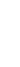 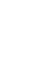 “Elle me dit” by MikaElle me dit écris une chanson (1) 	 Pas une chanson déprimanteUne chanson que tout le monde (2) 	 Elle me dit tu deviendras milliardaireT’auras de quoi être (3) 	Ne (4) 	pas comme ton père Elle me dit ne t’enferme pas (5) 	ta chambreVas-y, secoue-toi et (6) 	 Dis (7) 	c’est quoi ton problème?Elle me dit qu’est-ce que t’as t’as l’air coincé T’es défoncé ou t’es gayTu finiras comme ton (8) 	 Elle me dit, elle me dit c’est ta vieFais ce que tu (9) 	tant pis Un jour tu comprendrasUn jour tu t’en voudrasElle me dit t’es trop (10) 		 Sors (11) 	(12) 	de ta bulle Tu fais n’importe quoiOn dirait que t’aimes ca. Pourquoi tu gâches ta vie? Pourquoi tu gâches ta vie? Pourquoi tu gâches ta vie? Pourquoi tu gâches ta vie?Danse danse danse danse elle me dit danse Pourquoi tu gâches ta vie?Pourquoi tu gâches ta vie? Pourquoi tu gâches ta vie?Danse danse danse danse elle me ditElle me dit (13) 	comme les autres garçonsVa (14) 	dans un ballon Tu deviendras populaireElle me dit, qu’est-ce que tu fous sur (15) 	Elle me dit danse, danse, danse Elle me ditÇa va pas (16) 	dans ta tête(17) 	le temps que tu perds.le temps?On dirait que t’as (18) ___ ans C’est pas comme ça que tu vas plaireElle me dit un jour je ne serai plus là Et c’est (19)	elle me dit ça Qu’elle me dit un truc que j’aimeElle me dit, elle me dit c'est ta vieFais ce que tu (20)	tant pis Un jour tu comprendrasUn jour tu t’en voudras Elle me dit t’es trop nulSors (21)	(22)	de ta bulle Tu fais n’importe quoiOn dirait que t’aimes ça.Pourquoi tu gâches ta vie? Pourquoi tu gâches ta vie? Pourquoi tu gâches ta vie?Danse danse danse danse elle me dit danse Pourquoi tu gâches ta vie?Pourquoi tu gâches ta vie? Pourquoi tu gâches ta vie?Danse danse danse danse elle me ditElle me dit, t’as pas encore des (23) 	blancs Mais t’auras bientôt (24)	ans Faudrait que (25)		(26) 		  (27) 				Elle me dit tu es toujours un (28) 		 Tu ne seras jamais (29) 	Et moi je suis déjà (30) 	Elle me dit (31)	un peu tes amis Qu’est-ce qu’ils vont faire de leur vieY’ a de quoi se foutre en l’airElle me dit, oui un (32)	tu me tueras Et c’est quand elle me dit çaQu’elle me dit un truc que j’aime Elle me dit danseElle me dit danse, danse, danse Elle me dit danseElle me dit danse, danse, danse, danse Elle me dit.La France au Quotidien pages 5-9: DEVOIRSActivité 1. Une comparaison: La France et le Texas. Remplissez le tableau suivant selon la lecture (pour la France) et selon vos recherches sur internet (pour le Texas).Activité 2. Vrai ou faux? Indiquez si les phrases ci-dessous sont vraies ou fausses selon la lecture.Le climat de la France est tempéré avec des températures modérées.Il y a cinq grands fleuves en France.Le Mont Blanc se trouve dans les Vosges.Il y a 69 départements en France.Les plus grandes villes françaises sont Paris, Marseille et Lyon.Beaucoup de Français voudraient habiter à Paris.La plupart des étrangers en France sont d’origine européenne.La France a un taux de natalité élevé comparé aux autres pays européens.Activité 3. Vous avez compris? Répondez aux questions ci-dessous selon la lecture.Dans quelle région sont situées les villes suivantes:Paris: 			, Lyon: 	, Caen: 			, Bordeaux: 			, Lille: 	, Strasbourg: 			, Nice: 		, Nancy: 		, Angers: 				Sur quels fleuves sont situées les villes suivantes:Lyon: 	, Orléans: 		, Paris: 		, Rouen: 	, Nantes: 			, Avignon: 		, Bordeaux: 	?Près de quelle frontière se trouve le Jura?   	Près de quel massif montagneux se trouvent les villes suivantes:Annecy: 			, Clermont-Ferrand: 		, Pau: 	, Épinal: 	, Albertville: 		?a. Quels sont 5 pays frontaliers de la France? 	, 	, 	, 	.b.	Comment est-ce qu’on appelle leurs habitants?Ex. Les Espagnols , 	, 	, 	.Et leurs habitantes?Ex. Les Espagnoles, 	, 	, 	  	.Carla Bruni : L’amoureuseParoles et musique : Carla Bruni © NAIVEIntroCarla Gilberta Bruni Tedeschi est mannequin et auteur-compositrice-interprète. Depuis son mariage avec Nicolas Sarkozy, l’ancien président de la République française, elle utilise les noms Carla Bruni-Sarkozy ou Carla Sarkozy, tout en conservant le nom de Carla Bruni pour ses activités artistiques.Activité 1 : Sélectionnez les éléments vus dans le clip.- Quels autres éléments est-ce que vous voyez dans la vidéo?Activité 2 : Décrivez ce que vous observez dans le clip en choisissant la meilleure réponse.Le clip a été tourné…en province	b. en banlieue	c. à ParisLe clip a un tonléger et joyeux	b.  satirique et négatif	c. lourd et tristeIl fait un temps…pluvieux	b. agréable	c. couvertLa jeune femme dessinée eststressée	b. énervée	c. heureuseSelon le clip de Carla Bruni, Paris est une villeplutôtsale	b. romantique	c. ennuyeuse\Activité 3 : Ecoutez la chanson et complétez les paroles.Carla Bruni – l’Amoureuse (les paroles)Il semble que quelqu’un ait convoqué l’espoirLes rues sont 	je danse sur les trottoirs Il semble que 	soient devenus des ailesQu’à chaque instant qui vole je puisse toucher  	 Qu’à chaque instant qui passe je puisse manger le cielLes clochers sont penchés les arbres déraisonnent Ils croulent sous  	au plus roux de  	La 	ne fond plus la pluie chante  	 Et même les réverbères ont un air impatientEt même les cailloux se donnent l’air  	Car je suis l’amoureuse, je suis  	Et je tiens dans mes 	la seule de toutes les  		 Je suis l’amoureuse, je suis ton  	Et je chante pour toi la seule de toutes les  	 Qui vaille d’être là qui vaille d’être làLe 	s’est arrêté les heures sont volages Les		frissonnent et l’ennui fait naufrage Tout paraît inconnu tout croque sous la dentEt le bruit du chagrin s’éloigneEt le bruit du passé se tait tout  	Les murs changent de pierresLe ciel change de  	La vie change de manières et dansent les  	 On a vu m’a-t-on dit le destin se montrerIl avait mine de rien l’air de tout emporterIl avait ton allure ta façon de  	Car je suis l’amoureuse, oui je suis l’amoureuseEt je tiens dans mes mains la seule de toutes les choses Je suis l'amoureuse, je suis ton amoureuseEt je chante pour toi la seule de toute les choses Qui vaille d’être là qui vaille d’être làActivité 4 : Complétez la phrase suivante:La chanteuse est amoureuse de  	Adapté de TV5MONDEEN CLASSE:Activité 5 : Avec un partenaire, regardez les paroles de la chanson et soulignez les mots ou expressions qui confirment vos réponses dans l’Activité 2.Activité 6 : L’artiste Carla Bruni. Complétez les phrases suivantes avec la bonne forme dec’est/ce sont, il/elle est ou ils/elles sont.Carla Bruni n’est pas née en France. En fait, 	italienne. Elle est née à Turin. 	une ville dans le nord de l’Italie. Elle a grandi en France à partir de l’âge de 7 ans. Elle a été mannequin de 1987 à 1997. Aujourd’hui 	 chanteuse, actrice, et l’épouse de Nicolas Sarkozy. 	 l’ancien président de la République française. 	 mariés depuis 2008. 		, tous les deux (both of them), ambitieux et travailleurs. 	un couple célèbre dans le monde entier.Votre ville natale.Activité 1. La ville où vous avez grandi : Posez les questions suivantes à un partenaire et comparer vos villes natales. Prenez des notes.-Où se situe ta ville natale? Dans quel état? Dans quelle partie des États-Unis?-Qu’est-ce qu’on y trouve? Des statues, des monuments, des centres commerciaux, des sites touristiques, etc.?-Décris le relief de ta ville natale. Y a-t-il des montagnes?-C’est une grande ville? Expliquez.-Quel temps fait-il?-Qu’est-ce qu’on peut y faire comme passe-temps?-Est-ce que tu préfères ta ville natale ou Austin? Pourquoi.Activité 2. VIDEOS: Ma ville natale. Regardez les trois vidéos (Cécile, Hugo, Julie) et faites les activités qui suivent.Il s’agit de qui ou de quoi?Il/elle vient de la plus grande ville des trois.Il y fait chaud en été et pas trop froid en hiver.Il y a 7000 habitants.Sa ville se situe au bord du fleuve la Loire.On y mange bien.On peut y faire du shopping.C’est une ville typiquement française.Cette personne a fait ses études au centre ville.CompréhensionComment s’appellent les trois régions où se situent les villes natales de Julie, Cécile et Hugo. Consultez la carte à la page 8 de La France auquotidien?Trouvez les trois fleuves les plus près de ces trois villes.Quelles sont les caractéristiques d’une petite ville française typique?C’est quoi la féria de Nîmes? Qu’est-ce qu’une corrida?Pour quelles raisons est-ce que Lyon est connu?Devoir à rendre. Dans un paragraphe de 12 phrases minimum, tapé à l’ordinateur, imprimé à double interligne, décrivez la ville où vous avez grandi en utilisant ce que vous avez noté dans l’Activité 1, le vocabulaire du Chapitre 1 (LaFQ) et le vocabulaire des vidéos qu’on trouve sur quizlet.Grammaire : articlesActivité 1. Les musées à Paris. 	Américains aiment 	musées. À Paris, par exemple, il ya 	Louvre, 	Musée d'Orsay, et beaucoup 		petits musées aussi. Aujourd'hui, je visite 		Musée Rodin à Paris. 		Américains connaissent bien Rodin. Aujourd'hui, il y a beaucoup 	Américains quiadmirent 		sculptures et 		dessins de Rodin qui sont présentés ici. Il y a aussi 	exposition spéciale où on peut voir 			sculptures de Camille Claudel. 			musées français et 			musées américains sont assez semblables. Chaque oeuvre est présentée avec		étiquette qui identifie 	 artiste et 			date de 	oeuvre. Dans certains musées, il n'y apas 	étiquettes, mais c'est rare. Dans	boutiques des musées, 	 touristes dépensent souvent beaucoup 	argent. Aujourd'hui au musée Rodin, il y a 		touristes qui achètent 		affiches,	 cartes postales, et parfois		livres. Parfois on doit avoir				patience (f.) avec la foule (the crowd)! Je vois une femme là-bas, qui achète 		sculpture originale de Rodin! Mais en général, 	Américains achètent 			reproductions. Moi, j'ai acheté 		affiche de Rodin, et je vais mettre mon affiche dans            cuisine de mon nouvel appartement.www.avosplumes.orgGrammaire: Le sens des adjectifsActivité 1. Choisissez la phrase logique.Voilà Alain. Nous avons travaillé ensemble chez IBM.C’est un collègue ancien.C’est un ancien collègue.La musique de Mozart continue à être appréciée aujourd’hui.Mozart est un grandhomme.Mozart est un homme grand.Philippe n’a pas beaucoup d’amisC’est un seulhomme.C’est un homme seul.Jacqueline aime nettoyer sa chambre tous les week-ends.C’est sa chambre propre.C’est sa propre chambre.C’est une maison que nous aimons beaucoup.C’est notre chère maison.C’est une maison chère.Chloé a eu trois accidents de voiture en un mois.Oh la la, quelle femme pauvre!!Oh la la, quelle pauvre femme!!Bon, je te prête 100 euros,mais c’est la fois dernière.mais, c’est la dernière fois.Ce village date du XII siècle.C’est un village ancien.C’est un ancien village.C’est un pantalon qui coûte beaucoup d’argent.C’est un cher pantalon.C’est un pantalon cher.C’est exactement les baskets que je veux acheter.Ce sont ces baskets mêmes que je veuxCe sont ces mêmes baskets que je veux.Activité 2. Les adjectifs à placement variableN : Ta nouvelle jupe a coûté beaucoup d’argent?F :  Oui, c’est une 	jupe 	.N : Tu as étudié avec M. Duchêne?F :  Oui, c’est mon 	professeur 	.N : Tu as vu ta mère récemment?F : La 	fois 	que je l’ai vue, c’était il y a une semaine.N : Ton colocataire n’a pas beaucoup de chance, n’est-ce pas? Il est souvent malade. F : Oui, c’est un 	garçon 	.N : Tu as fait beaucoup d’erreurs à ton examen d’histoire?F : Non, j’étais la 	étudiante 	à avoir un 18/20 (A+).N : Tu connais John depuis longtemps, n’est-ce pas?F :  Oui, c’est vraiment un 	ami 	.N : Tes parents t’ont offert une voiture pour ton anniversaire, non?F :  Oui, maintenant, j’ai mon 	vélo 	.N : Tu m’as dit que le garçon avec qui tu sors est incroyablement sensible !?F :  Oh oui, c’est la 	sensibilité 	.N : Tous les détails de l’histoire que tu m’as raconté hier sont exacts?F :  Oui, c’est une 	histoire 	.N : Tu as nettoyé ton appartement hier?F :  Oui finalement, j’ai un 	appartement 	.Activité 3. Traduisez les phases.It is an expensive hat. 	.My dear children always help me. 	.I have my own boat. 	.It is an old monument. 	.I have a clean kitchen. 	.We helped this poor cat. 	.Leonard De Vinci was a great man. 	.She is the epitome of courage! 	.Thomas is a former lawyer. 	.The last message he left was not clear. 	.This is the only class I like. 	.He visited us last month. 	.This work itself is important. 	.Régions françaises préférées.Activité 1. VIDEOS: Régions françaises.Julie. Vrai ou faux? Indiquez si les phrases ci-dessous sont vraies ou fausses selon la vidéo.Julie trouve que la région Rhône-Alpes est plus jolie que les Pays de la Loire.Elle est née dans la région Rhône-Alpes.La région Rhône-Alpes est plus urbanisée que les Pays de la Loire.Elle n’a jamais habité les Pays de la Loire.Il fait très chaud en été à Grenoble.Elle apprécie les gens dans les deux régions.Cécile. Répondez aux questions suivantes.Quelles sont les deux régions que Cécile préfère?Quel temps fait-il dans ces deux régions?A la fin de la vidéo quelle région est-ce qu’elle dit qu’elle préfère et pourquoi?Hugo. Complétez les phrases suivantes selon ce que Hugo dit.Peux-tu comparer tes deux régions françaises préférées? Oui. Alors euh mes deux régions préférées en France sont 	et 	de la France. Le sud-est d’abord parce que donc euh c’est là où j’ai grandi là où 	. Donc la Provence, la Côte d’Azur. Il euh il fait 	um nous sommes près de la 	Méditerranée. Euh il y a beaucoup de touristes. On peut 	on peut se baigner 	. Um ma seconde région favorite c’est le sud-ouest euh parce que on peut on peut 	parce qu’il y a l’océan Atlantique et il y a 	alors qu’il n’y a pas de vagues dans le sud-est de la France. Um 		dans le sud-ouest de la France. Um 	 que dans le sud-est. Par contre il y a 	 vent um dans le sud-est et dans le sud-ouest de la France. Um et euh il y a quand même des touristes dans le sud-ouest de la France surtout euh 		et des et des jeunes.Les fêtes.Activité 1. Hugo. Hugo dit qu’on fête le jour de l’an de la même façon en France et aux Etats- Unis. Faites une liste de 4 habitudes des Français qu’il donne. Et les Américains? Est-ce qu’ils fêtent le jour de l’an de la même façon? Donnez une explication dans la colonne à droite. Il y a beaucoup de possibilités.Activité 2. Cécile. Qu’est-ce que dit Cécile? Cochez les informations qui sont présentées dans la vidéo. 	1. La date de la fête du travail en France, c’est le premier mai. 	2. Il y a beaucoup de défilés dans toutes les villes de France. 	3. Les gens ne travaillent pas. 	4. On offre du muguet à des amis. 	5. On permet la vente du muguet dans la rue. 	6. On se retrouve souvent en famille pour un repas.Et vous? Comment est-ce que vous fêtez la fête du travail aux Etats-Unis?Activité 3. Julie. Selon Julie, quelles sont les trois activités les plus typiques associées à la fête nationale française? Et puis, selon vous, quelles sont les trois activités les plus typiques associées à la fête nationale américaine?THEME 1 (suite): L’HexagoneLa France au Quotidien pages 13-22: Activité 1.A. Résumé. Selon la lecture, quelles sont les idées principales des pages suivantes? Donnez 2 ou 3 détails pour chaque point. Ne copiez pas directement du livre.page 13-15:2 événements en été :  	les jours fériés :  	page 16:le réveillon :  	le 1er mai:  	le 14 juillet :  	page 17-18:Pâques :  	Le 1er novembre:  	Noël :  	page 19-20:L’Epiphanie :  	La Chandeleur :  	Le mardi gras :  	La Saint-Valentin :  	page 21-22:Le 1er avril:  	La fête de la musique :  	Les nuits blanches :  	La France au quotidien Chapitre 2Activité 1. Vrai ou faux? Indiquez si les phrases ci-dessous sont vraies ou fausses selon la lecture.Aujourd’hui on utilise le calendrier grégorien.Toutes les fêtes correspondent à des jours fériés, c’est-à-dire des jours où on ne travaille pas.Pour Pâques il y a un lapin qui apporte des cadeaux et du chocolat aux enfants.Le 1er mai est une fête religieuse.Il y a onze jours fériés en plus des dimanches.Les dates pour les soldes en France sont fixes.Le 8 mai et le 11 novembre commémorent la fin des guerres mondiales.On dépose des fleurs sur les tombes pour l’Ascension.Discussion : Quelles différences trouvez-vous entre les fêtes/dates françaises mentionnées dans l’activité précédente et les fêtes/dates américaines?Activité 2. Quel mois? Donnez le mois de chaque événement.Le Tour de France	 	Paris-Dakar	 	la rentrée	 	le tournoi de Rolland Garros	 	les vendanges	 	Le prix Goncourt	 	la Saint-Sylvestre	 	la fête nationale	 	Activité 3. Vrai ou faux? Indiquez si les phrases ci-dessous sont vraies ou fausses selon la lecture.La fête des mères est officielle depuis Napoléon.L’Islam c’est la deuxième religion de France.On danse dans la rue pour la Chandeleur.Il y a de grands défilés surtout à Nice pour Mardi gras.Les enfants accrochent un poisson de papier dans le dos pour le 1eravril.Les nuits blanches c’est une manifestation culturelle et artistique.Activité 4. Qu’est-ce qu’on mange pour…Noël?	 	l’Epiphanie?	 	la Chandeleur?	 	la Saint-Valentin?	 	Mardi Gras?	 	Activité 5. Compréhension auditive. Classez les mots que vous entendez dans la colonne de la fête correspondante.Le superlatif des adjectifs.Activité 1. A votre avis? Lisez la phrase au superlatif et considérez chacun des membres du groupe. Si vous n’êtes pas d’accord avec la phrase telle quelle (=as is), changez-la pour représentez votre point de vue.La Franche-Comté, l’Alsace, et le Rhône-Alpes: Des trois régions, l’Alsace a la meilleure cuisine.Halloween, le 4 juillet, la fête des mères:Des trois fêtes, Halloween est la fête la plus amusante.Lyon, Paris, Strasbourg:Des trois villes, Paris est la ville la moins romantique.La galette des rois, les œufs de Pâques, les crêpes:Des trois sucreries, la galette des rois est la moins délicieuse.Marianne, le coq français, la Marseillaise:Des trois symboles, le coq français est le plus intéressant.Le 15 août, le 11 novembre, le premier janvier: Des trois fêtes, le 15 août est la plus historique.Activité 2. Le superlatifComparez les 3 éléments suivants avec une phrase complète et le superlatif.Les villes d’Austin, Paris, New-YorkLe climat à Austin, Paris et votre ville nataleLes Austiniens, les Parisiens, les LondoniensLes fêtes de Thanksgiving, Noël, le 4 juilletLa dinde farcie (stuffed), le barbecue, la cuisine mexicaineActivité 3. Révision et questions sur la France (LaFQ Chapitres 1 et 2)Quelle est la fête la plus intéressante discutée en classe?Quelle est la plus grande ville de France?Quel est le sommet le plus haut d’Europe?Quelle région française a les températures les plus extrêmes?Quel est le monument le plus connu dans le monde?De quelle couleur est le maillot du meilleur cycliste du Tour de France?Comment s’appelle le prix qu’on donne au meilleur auteur français chaque novembre?A votre avis, quel est le pire jour de l’année?Votre fête préférée. Activité 1. Posez les questions suivantes à un partenaire et comparer vos fêtes préférées. Prenez des notes.-Quelle est ta fête préférée?-Quand est-ce que cela se passe (saison, mois, date)?-Où est-ce que tu la célèbres?-Quelles activités est-ce que tu fais pour la célébrer?-Qu’est-ce que tu manges/bois pour cette fête?-Comment tu t’habilles pour cette fête?-Avec qui est-ce que tu la célèbres?-Quel aspect de cette fête est-ce que tu préfères?-Pourquoi est-ce que cette fête est ta préférée?La fête de la musique. Cécile, Hugo, et JulieDevoir à rendre. Regardez les trois vidéos sur la fête de la musique.  Dans un paragraphe de 12 phrases (minimum), tapé à l’ordinateur, imprimé à double interligne, décrivez la fête de la musique en France. Dans un deuxième paragraphe, parlez des fêtes culturelles similaires que vous connaissez bien, par exemple les fêtes culturelles dans votre ville natale. Comment est-ce que ces fêtes sont similaires ou différentes de la fête de la musique? (les participants, le prix, l’endroit où ça se déroule, la musique, les dates, les activités, etc.) Consultez la description de la Fête de la Musique sur le site http://int.rendezvousenfrance.com/fr/agenda/fete-musique-0 et les reportages sur le site Enhancing French Skills http://sites.la.utexas.edu/enhancing- french- skills/category/lessons/theme-1-lhexagone/ pour citer des exemples précis.Révision de l’impératif.Donnez des conseils à des étudiants de UT pour passer un bon séjour d’étude en France. Mettez les verbes suivants à l’impératif pour compléter vos recommandations. Ensuite, formulez votre propre recommandation/conseil en choisissant un verbe, une personne (tu ou vous) et une situation. 		 [vous] la France le plus possible ! (visiter) 		 [tu] à réviser avant l’examen ! (passer du temps) 		 [vous] des personnes négatives ! (ne pas côtoyer) 		 [tu] dans la mer Méditerranée quand vous y serez! (se baigner) 		 [vous] toujours bonjour à votre famille française le matin ! (dire) 		 [tu] en retard le matin ! (ne pas être) 		 [tu] après 9h pendant la semaine! (se réveiller)8. 	!Imaginez un ordre!Thème 1 vocabulaire / Posted on quizlet – Testez-vous! http://quizlet.com/18251741/theme-1-ma-ville-natale-flash-cards/ Ta ville natalenoms / substantifsla banlieue	the suburbsun immeuble	apartment buildingun quartier	a neighborhoodun centre commercial	a shopping center / a malldes arènes	Roman arenas (as in Rome) found in south of France,namely in Nimes, Arles and Orangeune mairie	city hallun fleuve	a riverune année	a year (duration of time)pas grand chose	not much of anythingdu vent	windverbesgrandir	to grow upse situer	to be locatedvivre	to livevécu	past participle of "vivre"attirer	to attractnaître	to be bornné	past participle of "naître"adjectifssitué	to be located/situateddoux	mild/gentleconnu	well-knowntranquille	peaceful/calm/quietlaid	uglyexpressions utilesdonc	so/thereforeassez	enough/rather/quite/somewhatentre	betweenau bord de	on the banks ofà côté de	next toprès de	nearloin de	far frompuis	then/next/andIl y a beaucoup dechoses à faire.	There are lots of things to do.Thème 1 vocabulaire / Posted on quizlet – Testez-vous! http://quizlet.com/18262456/theme-1-les-regions-francaises-flash-cards/Les régions françaisesNOMS/SUBSTANTIFS	NOUNSle climat	the climate/weatherla température	the temperaturele nord	the northle sud	the southl'est	the eastl'ouest	the westun touriste	a touristla plage	the beachdes vagues	wavesdes jeunes	young peopleun poste	a job or position in a companyun espace	a space/an areaun avantage	an advantageun endroit	a placeun genre	style/kind/typeune cuvette	a basinune fournaise	an inferno/a furnaceVERBES	VERBSskier	to skise baigner	to go for a swimfaire du surf	to surfrester	to stay/to remainpasser du temps	to spend timecôtoyer	to be near/to mix or mingle withADJECTIFS	ADJECTIVESfrais / fraîche	cool/freshparfait	perfectjoli	prettyurbanisé	urbanisedsauvage	wild/undevelopedvide	emptyEXPRESSIONS UTILES	USEFUL EXPRESSIONSIl fait froid	It's coldIl fait frais	It's coolIl fait doux	It's mildIl fait chaud	It's hotIl neige	It's snowingIl pleut	It's rainingen été	in summeren hiver	in winteren automne	in fallau printemps	in springpeut-être	maybepar contre	on the other handautant de	as much/as manyquand même	all the same/nevertheless/even sosurtout	especiallyplusieurs	severaldes fois (familier)	sometimesd'abord	first (of all)alors là	well/sopuis	then/nextJe dirais que...	I'd say that...Je trouve que...	I find that...Thème 1 vocabulaire / Posted on quizlet – Testez-vous! http://quizlet.com/18297413/theme-1-les-fetes-francaises-flash-cards/Les fêtes françaisesNOMS/SUBSTANTIFS	NOUNSdu muguet	lily of the valleyun objet	an objectun repas	a mealun costume	a (man's) suitun smoking	a tuxedoune cravate	a tieun nœud papillon	a bowtieune robe	a dressdes talons	high heelsun défilé	a paradedes feux d'artifice	fireworksun bal populaire	a village dance/a street danceun pompier	a firemanun moment de rassemblement	a moment to get together une blague	a jokeVERBES	VERBSvendre	to sellfêter	to celebrateporter	to wearse trouver	to be locatedaimer bien	to likeconsister	to consist ofdéfiler	to parade/to marchparticiper	to participatese regrouper	to get togetherADJECTIFS	ADJECTIVESmême	same/eventypique	typicalEXPRESSIONS UTILES	USEFUL EXPRESSIONSpuisque	since/becausenon plus	neitheravoir le droit de (+ infinitive)	to have the right to (+ infinitive) plutôt	rather/quitesoit	either/orde la même façon	in the same wayélégamment	elegantlyautour de	aroundlongtemps	for a long timeavant de (+ infinitive)	before (+ infinitive)typiquement	typicallynotamment	in particular/especiallydu coup	as a resultThème 1 vocabulaire / Posted on quizlet – Testez-vous!http://quizlet.com/18297873/theme-1-la-fete-de-la-musique-flash-cards/La fête de la musiqueNOMS/SUBSTANTIFS	NOUNSun événement	an eventune journée	a day (all day long)VERBES	VERBSse passer	to take place / to happenavoir lieu	to take place / to happenpasser un bon moment	to spend a special/pleasant time se promener	to go for a walk/to go for a strolls'installer	to settle (into)durer	to lastse dérouler	to take placese retrouver	to meet up withpartager	to shareentendre	to hearADJECTIFS	ADJECTIVESchaque	every/eachgratuit	freeconvivial	festive/friendly/sociableagréable	pleasantjoyeux	happy/joyousEXPRESSIONS UTILES	USEFUL EXPRESSIONSégalement	at the same time, both, as wellgratuitement	free of chargeà l'extérieur	outsideénormément	a lotTHEME 2: Chez les FrançaisLa France au Quotidien pages 23-27: Activité 1.Résumé. Selon la lecture, quelles sont les idées principales des pages suivantes? Ecrivez-les dans vos propres mots. Ne copiez pas directement du livre.page 23:changements de la famille « traditionnelle » :page 24:noms de famille (2 ou 3 détails) :les prénoms (1 ou 2 détails)page 25:le mariage en France :âge légal du mariage :mariage civil (2 ou 3 détails) :page 26:mariage religieux :la grande fête (2 ou 3 détails) :page 27:Le PACS :se pacser :familles monoparentales :La France au Quotidien pages 23-27: DEVOIRSActivité 1. Vrai ou faux?Les filles majeures doivent avoir l’autorisation de leurs parents pour se marier.La femme doit porter le nom de son mari.Petit est un nom de famille fréquent en France.La particule “de” dans un nom de famille esttoujours un signe de noblesse.Avant 1993, les parents devaient choisir un prénom traditionnel pour leurs bébés.Le nombre de mariages continue d’augmenter en France.Pendant un mariage, le maire porte un accessoire bleu, blanc et rouge.Plus de cinquante pourcent des mariages sont célébrés à l’église.La plupart des mariages a lieu en été.Le PACS est réservé aux couples homosexuels.Une famille monoparentale est une famille où il n’y a qu’un seul enfant.Activité 2. Faites les correspondances pour définir les concepts de la colonne gauche.Activité 3. Qu’est-ce que ça veut dire?En classe avec un partenaire, trouvez les phrases dans le livre qui correspondent aux phrases suivantes.Despite all of these changes, the family remains a core value of  French society.The names of professions are the basis for numerous last names, like Meunier andBoulanger, just as place names have given Duval, Dumont and Dumoulin.To announce the event, it is customary to send an announcement that specifies the place and date of the ceremony and to give dragées, sugar-coated almonds, to relatives and friends.However, exemptions can be granted to minors.Wedding rings are worn on the left ring finger.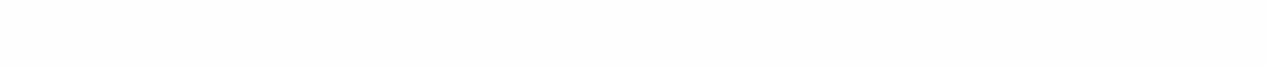 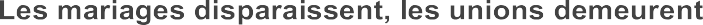 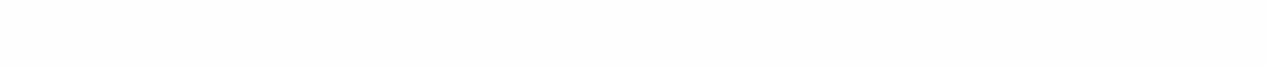 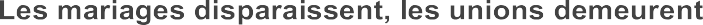 https://www.dailymotion.com/video/x2h4dk0Activité 1. Dictée : Ecoutez la première partie de la vidéo et complétez les phrases suivantes 	Des sourires et des 	…Elles 	un peu 	ces imagesde bonheur 	.  Ces familles en fleurs devant les 	oules 	sont de plus en plus 	.De 	en 	libres, le 	et sur unepente descendante depuis 60 ans.  Et la chute 	cesdernières 15 années, passant sous la barre de 300,000 dans les années 2000.L’an dernier 231,000 mariages entre 	et 	.Mais le mariage pour 	modère 	– 17,500 unionsentre personnes du 	en 2 ans.Activité 2 : Compréhension. Répondez aux questions suivants.Qu’est-ce que c’est qu’un PACS?Pourquoi est-ce que Caroline et Brice signent leur PACS s’ils sont déjà fiancés?Quels sont 2 avantages du PACS mentionnés dans la vidéo?Comment est-ce que la popularité du mariage avec les femmes a changé en France?Activité 3 : Qu’est-ce qu’elle dit?At the end of the video (minute 2:00), the speaker gives her opinion regarding the PACS. Choose the statement below that best summarizes her comments.She likes the PACS and doesn’t need to be married.She prefers to be with someone and be married with a ring.She doesn’t need to be married and have a ring to be with somebody.Activité 4 – TraductionTraduisez le passage suivant.Aujourd’hui près de 20% de mariages sont des secondes noces. Les amateurs de belles robes et d’alliances n’ont pas encore dit leur dernier mot.Discussion avec un partenaire :Est-ce que tu aimerais te pacser ou est-ce que tu préfères un mariage traditionnel? Pourquoi?La France au Quotidien pages 28-32: DEVOIRSActivité 1. Vrai ou faux?Le divorce par consentement mutuel signifie que personne ne conteste le divorce.Dans les familles recomposées, le beau-père d’un enfant est le mari de sa mère.Le gouvernement français offre de nombreuses aides aux familles pour les encourager à avoir moins d’enfants.Toutes les familles avec des enfants de 6 à 18 ans reçoivent une allocation de rentrée scolaire.Les familles ne reçoivent plus d’allocations familiales pour leurs enfants âgés de plus de 18 ans.Les pères peuvent bénéficier d’un congé de maternité.Avec chaque naissance, les femmes bénéficient de plus en plus de semaines de congés de maternité.Quarante pourcent des enfants ne vivent pas dans une famille traditionnelle.Le nombre de personnes qui vivent seules a augmenté en 30 ans.Une famille nombreuse est une famille avec plus de 4 enfants.Les allocations familiales diminuent à partir de l’âge de 11 ans.Napoléon a créé le statut civil de la famille en 1811.Activité 2. Combien?Faites les correspondances entre l’allocation et la somme.Activité 3 – Pour aller plus loin .Proverbes.En classe avec un partenaire, lisez les proverbes français ci-dessous à haute voix. A tour de rôle, expliquez-les. Ensuite, essayez de trouver l’équivalent en anglais. Est-ce qu’ils sont différents ou similaires?Qui se ressemble, s’assemble.Mariage pluvieux, mariage heureux.Loin des yeux, loin du coeur.L’amour est aveugle.Mains froides, coeur chaud.Il faut laver son linge sale en famille.Activité 4. Soirée quizz. (=trivia night)En équipes de 3 ou 4, imaginez que vous participez à une soirée quizz. Sans regarder dans le livre, donnez vos réponses aux questions suivantes.Quel pourcentage de la population française vit en famille?Donnez la définition d’une “famille recomposée.”Combien y a-t-il de types de divorce en France?Combien y a-t-il de personnes vivant seules en France?Combien d’enfants sur dix (=out of ten) ne vivent pas dans une famille traditionnelle?Dans les grandes villes, quel pourcentage de mariages se terminent par un divorce?Pour avoir une carte de famille nombreuse, une famille doit avoir combien d’enfants?Terminez ce proverbe: Loin des yeux, …Le gâteau à un mariage français est fait de quelles pâtisseries?Actuellement, quel pourcentage des familles en France sont monoparentales? TIE-BREAK: Quel sont les 3 noms de famille français les plus fréquents?Activité 5. Qu’est-ce que ça veut dire?Trouvez les phrases dans le livre qui correspondent aux phrases suivantes.It is possible for women to give birth under the name X, in other words, anonymously, and then give up their child for adoption.Different governments have put in place different measures, sometimes deemed complex, with the goal of promoting the renewal of generations....fathers can take advantage of eleven consecutive days of paternity leave and eighteen days for multiple births.It can be carried out until the twelfth week of pregnancy, and minors no longer need their parents’ permission.…the municipality gives a housing allowance to the most [financially] unstable of them and takes into account single parenthood when granting spots in daycare.DEVOIR. Impressions.Ecrivez 3 BONNES phrases pour identifier 3 choses qui vous ont choqué(e) / impressionné(e) / étonné(e) le plus à propos de la politique familiale en France. Pourquoi est-ce le cas? Est-ce que cela vous donne envie de “vivre en famille” en France? Pourquoi ou pourquoi pas?Past Tenses.Activité 1. Menteur, menteur. Formez des groupe de 3-4 personnes. Chaque étudiant choisit 3 phrases dans la liste ci-dessous et les lit devant le groupe. Attention : Une phrase doit être fausse !. Les autres membres du groupe doivent deviner la phrase qui est fausse. La personne qui arrive à tromper (=manages to deceive) leur groupe le plus sur 3 tours gagne!Faites attention à l’usage du passé composé et à l’imparfait.Mes parents sont nés aux États-Unis.Quand j’étais jeune, j’habitais à la campagne.Mes parents se sont mariés à l’église.Mes parents ne sont pas mariés.Mes parents ont donné des prénoms bizarres aux enfants dans ma famille.Mon père a pris un congé de paternité pour ma naissance.Ma mère n’a jamais été enceinte.Je n’ai jamais rencontré quelqu’un qui vient de/ qui a une famille recomposée.Je suis né(e) en dehors des Etats-Unis.Ma famille habitait au Texas quand j’avais 10 ans.Je connaissais des familles recomposées quand j’étais jeune.Ma mère ne travaillait pas quand j’étais petit(e).Mon grand-père/ ma grand-mère vivait avec ma famille quand j’étais jeune.J’avais peur du noir quand j’étais jeune.Mes parents ont vécu ensemble avant de se marier.J’avais un demi-frère/une demie-soeur qui vivait chez moi quand j’étais  jeune.Quand j’étais jeune, je voulais toujours être enfant unique.J’aidais toujours mon petit frère / ma petite soeur avec ses devoirs au collège.Activité 2. Bénabar : A la campagne / Review of passé composé and imparfait. Paroles et musique : Bénabar © EPIC JIVE / Sony BMGAllez sur le site web du cours du Thème 2, et regardez la vidéo de la chanson. Que s’est-il passé dans la vidéo? Regardez la vidéo plusieurs fois. Ensuite, écrivez une phrase pour chaque (each) photo / expression verbale indiquées pour décrire ce qui est arrivé.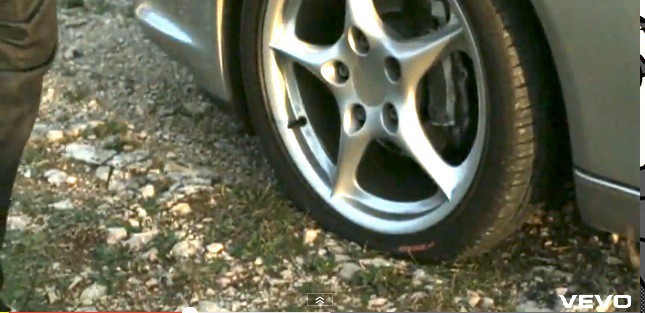 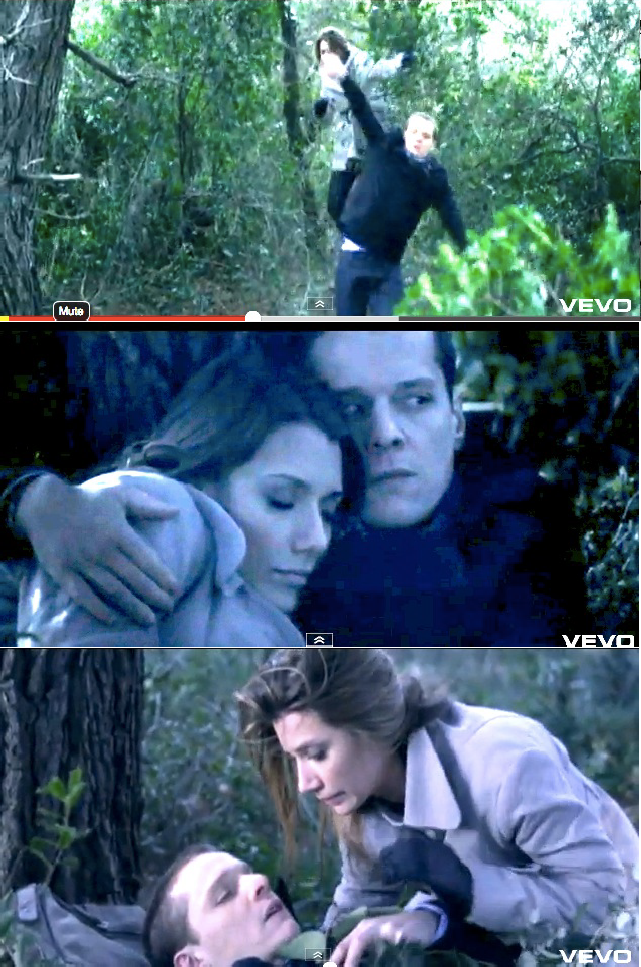 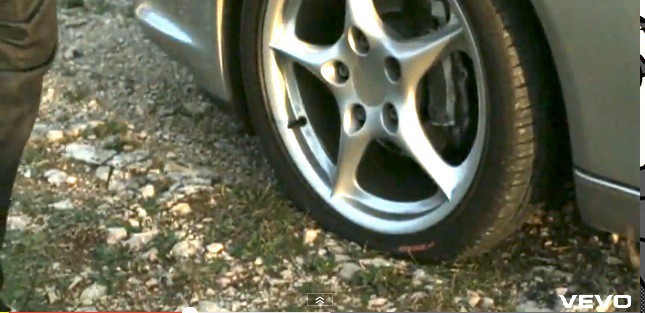 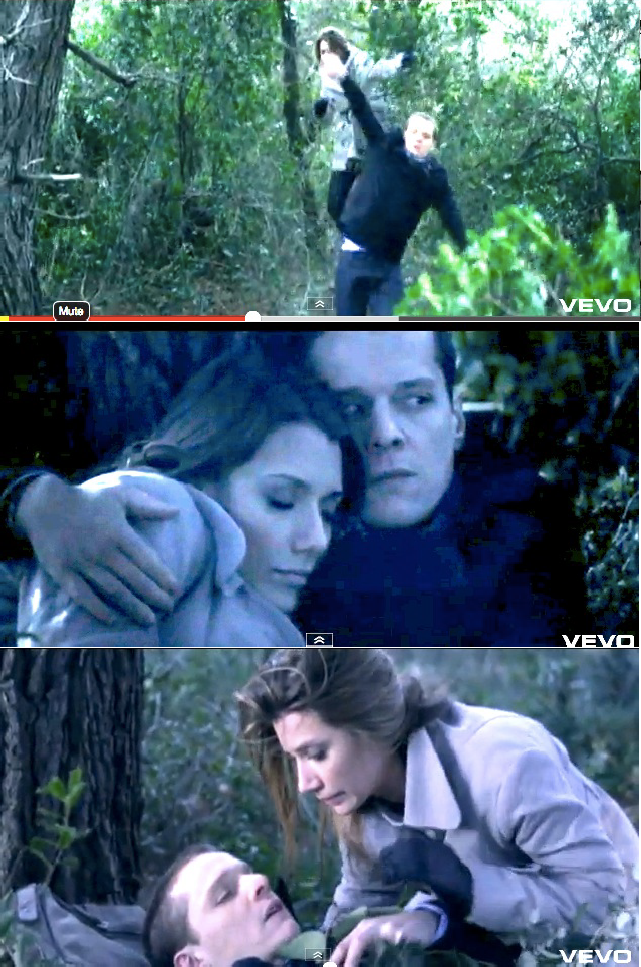 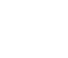 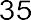 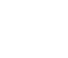 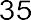 Activité 3. Bénabar – Compréhension auditive. Ecoutez la chanson encore et ajoutez les mots qui manquent.À la campagneY a toujours un truc à faireAller aux  	 Couper du bois, prendre l'airÀ la campagneOn se fout des horairesComme les maisons du même nom C'est secondaireÀ la campagneY a toujours un truc à voir Des sangliers, des hérissons Des vieux sur des tracteurs À la campagneY a des lieux pleins  	 Des châteaux tout cassésEt des arbres centenaires À la campagneQuand on est citadin À la campagneOn demande aux paysansLe temps qu'il fera  	 À la campagneOn veut de l'authentique Du feu de cheminéeEt du produit régional À la campagneIl nous faut du  	 Un meuble qui n'est pas en boisÇa nous ruine le moral À la campagneOn dit qu'on voudrait  	 Quitter Paris, le bruit,Le stress et la pollution À la campagneC'est la fête aux clichés La qualité de vieEt le rythme des  	 À la campagneOn se prête des pullsQuand on traîne sur la  	 À la campagneY a des jeux de sociétéAuxquels il manque des  	À la campagneLa nuit on ferme les voletsY a des bruits  	 Et dehors dans la forêtÀ la campagneDans mon lit, plutôt que 	,Je préfère pas fermer l'œil et flipper À la campagneEn principe on se lève tôt Pas moi, je dors encorePour les raisons que  	 À la montagne,Y a des chalets, des chamois Mais c'est pas l'objetDe cette chanson…J' voulais juste voir si vous suiviez À la campagneQuand arrive le  	 À la campagnePour éviter les bouchonsOn va p't-êt' pas rentrer trop tard À la campagneJ'ai envie d'être campagnard D'avoir une grosse moustache Et un gilet en veloursÀ la campagneJ'ai envie de parler terroir“J' m'en vas cercler l' calanchet Pour pas qu'il venteDans les labours”Ça me donne  	 D'être robuste et taiseuxLe patriarche bourruD'une série de l'été de France2 L'histoire d'une  	 Qui lutte pour son domaineMais j'ai jamais le tempsParce que j' reste que le week-end À la campagneEntends-tu au loin le cri De la grivette cendrée? À la campagneS'il neige à la 	, Je rentrerai les bistouquets dans l'étable36Paragraphe: Les crêpes de Pingu!Pingu est un pingouin qui vit en Antarctique. Un matin, la famille de Pingu se fait des crêpes mais rencontre quelques difficultés. Regardez le clip à https://www.youtube.com/watch?v=PRaISrinXVI et utilisez le passé composé et l’imparfait pour raconter ce qui se passe avec au moins 12 phrases. Du nouveau vocabulaire utile vous est donné ci-dessous. Utilisez cette liste pour vous aider, mais employez aussi d’autres mots qui n’y sont pas.un pingouin (n.)—a penguin mélanger (v.)—to mix verser (v.)—to pour renverser (v.)—to spilljeter (v.)—to throwcrier après (v.)—to yell at une poêle (n.)—a frying pan un tablier (n.)—an apronfaire sauter (v.)—to flip (a crepe)la pâte à crêpes (n.)— crepe batter coller (v.)—to stickle plafond (n)—the ceiling rigoler (v.)—to laugh glisser (v.)—to slidele mur (n.)—the wallActivité 4. Quand est-ce que ça s’est passé?Ajoutez les phrases suivantes à l’Activité 2 pour compléter l’histoire de Bénabar.Bénabar et sa copine étaient heureux dans la voiture.Ils ont connu un paysan.Pendant la nuit, Bénabar a eu peur.Bénabar a voulu manger sa crème.Un paysan a dû les aider.Bénabar ne pouvait pas marcher.Bénabar a su que sa copine ne voulait plus être avec lui.Le couple se connaissait depuis longtemps.Il a eu mal.Il avait froid.La copine a été irritée.Ils devaient passer un merveilleux week-end à la campagne.Il n’a pas pu téléphoner parce qu’il n’avait pas de réseau.Expliquez le choix du passé composé ou de l’imparfait dans les phrases ci-dessus.Activité 5. Traduction.Traduisez les phrases suivantes.They were supposed to get married, but he didn’t want to.Before 1993, parents could not choose ridiculous names for their children.French families were more traditional 50 years ago.She found out that they were living together.They had to get married because she was pregnant.VIDEOS. Votre dernière réunion de famille. Julie, Hugo, Cécile. Complétez le tableau suivant et répondez aux questions qui suivent.A la fin de la vidéo Julie dit que quelque chose n’était pas juste. Expliquez ce que c’était et pourquoi elle n’était pas contente.Expliquez pourquoi Hugo était tellement content de la visite de sa famille.Hugo et Cécile utilise le plus-que-parfait plusieurs fois. Notez trois exemples du plus-que- parfait et identifiez la personne qui parle.A votre tour. Posez les questions suivantes à un partenaire pour comparer vos derniers dîners en famille. Faites attention à l’usage du passé composé et de l’imparfait. Prenez des notes.C’était quand ta dernière réunion de famille? Pour quel événement? Où est-ce que ta famille et toi êtes allés?Qui était là?Qu’est-ce que vous avez mangé? Qu’est-ce que vous avez bu?Qu’est-ce que vous avez fait? Ça s’est bien passé?Est-ce que quelque chose d’amusant ou de catastrophique s’est passé?Le plus-que-parfait.Activité 1. Paul Bocuse. Lisez les paragraphes suivants et soulignez tous les verbes au passé, c’est-à-dire au passé composé, à l’imparfait et au plus-que-parfait. Avec un partenaire, expliquez le choix du temps du verbe en utilisant le tableau des pages 80 à 81 dans le livre de grammaire CFG.Paul Bocuse, "chef du siècle"Le Français Paul Bocuse a reçu mercredi à New York le prix du "Chef du siècle", décerné par la prestigieuse école culinaire américaine Culinary Institute of America (CIA).Au cours de la cérémonie, Tim Ryan a retracé la longue carrière d'excellence du chef. Il a rappelé que Paul Bocuse avait commencé dans les années 60 et 70 le mouvement connu sous le nom de "nouvelle cuisine".Plusieurs "top chefs" étaient présents à la cérémonie. L'incontournable Thomas Keller, patron de Per Se à New York - trois étoiles au Michelin - a souligné que Bocuse avait créé le culte moderne de la cuisine, qui vénère aujourd'hui des stars de la télévision comme Gordon Ramsay ou Jamie Oliver.Daniel Boulud, "chef de l'année" du CIA, et également trois étoiles pour son restaurant Daniel à New York, a dit que Paul Bocuse l'avait inspiré aussi pour son goût de la "fraternité". "Aller au marché avec ses meilleurs amis, choisir les meilleurs produits, puis se mettre à table ensemble", voilà Bocuse, a-t-il souligné.Source sur TF1 News : Paul Bocuse, "chef du siècle" (adapté pour le cours de FR 317C) http://lci.tf1.fr/tendance/paul-bocuse-chef-du-siecle-6341096.htmlActivité 2. Avant ou après minuit? Tex est rentré à minuit. Ecoutez les phrases suivantes et décidez si les actions se passent avant minuit (plus-que-parfait) ou après minuit (passé composé). Ensuite écrivez la phrase.Activité 3. Plus-que-parfait. Complétez les phrases suivantes de manière personnelle en utilisant le plus-que-parfait.Quand j’ai commencé l’université,  	Lorsque je suis rentré(e) chez moi hier,  	Quand je suis arrivé(e) en cours de français aujourd’hui, 	Lorsque j’ai appelé mes parents la dernière fois,  	Ecrivez une phrase personnelle complète :  	Activité 4. Le monde de Tex et ses amis. Dans les phrases suivantes, mettez les verbes au passé composé ou au plus-que-parfait selon le cas. Faites attention à l’accord du participe passé!Tammy se demandait si le café qu’elle 	(boire) était décaféiné.Comme Joe-Bob 	(rentrer) très tard, son camarade de chambre 	(déjà se coucher).Fiona et Bette	(lire) le livre The Hunger Games quand le film 	 (sortir).Quand nous, les étudiants de Tex, 		(entrer) dans la salle de classe, la classe	(commencer).Hier soir quand les invités d’Edouard 	(arriver), il 	 (ne pas encore préparer) le dîner.Activité Internet: Le CouscousVocabulaireblanquette (n.)—a creamy white sauce typically served over white meat un couscoussier (n.)—a double steamer pot for cooking couscous inle Maghreb (n.)—the North African countries of Tunisia, Algeria and Morocco la semoule de blé (n.)—semolina; the grain used in couscousle ras el hanout (n.)—a Moroccan spice mix containing cardamom, cloves, cinnamon, ground chili peppers, coriander, cumin, peppercorn, paprika, fenugreek and turmericAvant la vidéoQuel est votre plat préféré? Quels sont les ingrédients?Est-ce que vous avez déjà mangé un plat français? Si oui, lequel? Si non, lequel aimeriez- vous goûter?Les préférences des FrançaisRegardez la vidéo à http://www.youtube.com/watch?v=We4XXytJLKc jusqu’à 0:32. Mettez les plats français en ordre de préférence.Les moules-frites  	La blanquette de veau  	Le couscous  	La côte de boeuf  	Tout sur le couscous !Reprenez la vidéo de 0:32 et continuez jusqu’à 1:32. Décidez si la phrase est vraie ou fausse. 	1. On ne trouve jamais de couscous au menu en France. 	2. On peut acheter du couscous au supermarché. 	3. Seulement les femmes maghrébines ont un couscoussier dans leur cuisine. 	4. Le service en France qui livre (=delivers) le couscous tout-fait à domicile s’appelle Allô Couscous. 	5. Le couscous a des origines nord-africaines. 	6. Le mot « couscous » vient d’un mot berbère qui veut dire “rond” ou “roulé.”Les ingrédients. Reprenez la vidéo de 1:32 et continuez jusqu’à 1:42. Listez les quatre ingrédients d’un couscous.la semoule de  	un bouillon de  	les 	ras el hanoutune pointe de  	L’histoire (A faire à la maison) Reprenez la vidéo de 1:42 et continuez jusqu’à la fin. Répondez aux questions suivantes.Dans quel pays est-ce que les Français ont trouvé la graine qu’on utilise pour  la semoule?Pendant quelle décennie est-ce que le couscous s’est installé définitivement  en France?Comment est-ce que le couscous est servi dans les situations  suivantes?dans les cantines d’école:dans les guinguettes (= open-air café with dancing):au bistro du coin:pour les jours de fête:pour le 14 juillet:franchouillard à souhait (=in a quintessentially Frenchstyle):Quelles sont les 3 raisons pour lesquelles les Français adorent le couscous? (1)(2)(3)Aller plus loin (A faire à la maison)Allez sur http://zerdacafe.fr/nos-coucous.html et cliquez sur “À la carte” puis sur “Nos couscous” et lisez la liste de couscous différents. Ensuite, répondez à ces questions.Quelle est la différence entre ces couscous?un couscous royalun couscous Zerdaun couscous mixteun couscous méchouiLequel avez-vous envie d’essayer le plus? Pourquoi?THEME 2 (suite): Chez les FrançaisI. La France au Quotidien pages 33-38Résumé. Selon la lecture, quelles sont les idées principales des pages suivantes? Ecrivez-les dans vos propres mots. Ne copiez pas directement du livre.page 33-34:consommation de vin et de pain :le petit déjeuner :le déjeuner :page 35-36:le dîner :les bonnes manières (2 ou 3 détails) :les menus au restaurant (2 ou 3 détails):page 37-38:les cuisines du Sud (donnez 2 ou 3 plats spécifiques)les cuisines du Nord (donnez 2 ou 3 plats spécifiques)La France au Quotidien pages 33-38Activité 1. Vrai ou faux?Le dîner est le repas le plus souvent pris en dehors de la maison.Le couscous est originaire d’Afrique du Nord.L’aïoli est une mayonnaise qui contient des herbes de Provence.Le plat principal comprend normalement de la viande et des légumes.La Bretagne est connue pour sa choucroute.Pendant un grand repas, chaque personne peut avoir jusqu’à cinq verres différents.Les Français attachent beaucoup d’importance à la provenance des produits qu’ils achètent.Les grandes surfaces d’alimentation sont normalement fermées le dimanche.La France est un des pays européens qui consomme le plus de pain.Un plat typiquement provençal est la bouillabaisse.Le dîner est le plus souvent pris entre 19h et 20h.A midi, il est très à la mode de manger avec les doigts.Activité 2. Faites les correspondances pour définir les concepts de la colonne gauche.le croissant	a. des tickets offerts aux salariés par leur entreprise pour payerle déjeunerles brasseries	b. un plat de haricots blancs, de charcuterie et de confit d’oieou de canardla bouillabaisse	c. un plat de chou fermenté, de charcuterie et de pommes deterrele pot-au-feu	d. du boeuf cuit longtemps avec des carottes, des navets, ducéleri, des oignons et des pommes de terrele cassoulet	e. des cafés-restaurants qui servent des plats du jour et desboissons à des prix abordablesla choucroute	f. des légumes et des viandes cuits dans un jus épicé, servis avec de la semoule de bléles chèques-restaurant	g. une pâtisserie introduite en France par Marie-Antoinetted’Autriche qu’on mange pour le petit-déjeunerle couscous	h. un ragoût de divers poissons bouillis accompagné de légumes variésActivité 3. Quelle région?Faites les correspondances entre le plat régional et la région.le confit de canard accompagné depommes de terre rissolées à la graisse d’oiela région de Toulousela bouillabaisse	b. la Lorrainela crème fraîche	c. l’Alsacela choucroute	d. la Bretagneles crêpes	e. le Sud-Ouest/Bordeauxla quiche aux oeufs et lardons	f. la Normandiele cassoulet	g. la ProvenceActivité 4. Qu’est-ce que ça veut dire?En classe avec un partenaire, trouvez les phrases dans le livre qui correspondent aux phrases suivantes.In big cities, it’s often impossible to go home [for lunch], so people eat on the go, and foreign or French fast food attracts lots of clients, especially young ones.Generally, traditionalrestaurants stop accepting new customers after 2 pm for lunch or 10 pm for dinner.They most often make their purchases in the large supermarkets located in the outskirts  of the cities.More than half of French people think a meal should be convivial before it should be well- balanced.When you are invited [to have dinner at someone’s house], it’s fitting to give a bouquet of flowers to the lady of the household, to bring a nice bottle of wine or sometimes a dessert.Activité 5. Discussion.A tour de rôle, répondez aux questions suivantes avec un partenaire.Où est-ce que vous mangez à midi, et quels plats est-ce que vous prenez en  général?Quel repas de fête est que vous préférez et pourquoi?Comparez les trois principaux repas français à ceux de votre pays (le petit-déjeuner, le déjeuner, et le dîner). Quelles sont les similarités et les différences?La France au Quotidien pages 39-42: DEVOIRSActivité 1. Vrai ou faux?L’appellation d’origine contrôlée (AOC) est la classification la plus prestigieuse pour un vin en France.La France est le premier pays exportateur en quantité de vin en Europe.On devrait mettre le fromage au réfrigérateur pour le déguster dans les meilleures conditions.La consommation des vins effervescents est en augmentation.Le Roquefort est fait de lait de brebis.Les vins blancs d’Alsace sont servis dans une flûte.Le vin rouge doit être servi chambré.On met souvent des glaçons dans un verre de vin blanc.Il y a plus de 200 cépages en France.Les Restos du coeur sont réservés aux personnes qui ont des problèmes  cardiaques.Un œnologue est quelqu’un qui étudie la science des œufs.L’obésité devient un problème en France.Activité 2. Discussion.A tour de rôle, répondez aux questions suivantes avec un partenaire.Comparez “les bonnes manières à table” chez vous et en France.Quels sont les différents objectifs de “la semaine du goût?”Activité 3. Soirée quizz. (=trivia night)En équipes de 3 ou 4, imaginez que vous participez à une soirée quizz. Sans regarder dans le livre, donnez vos réponses aux questions suivantes.Quel pourcentage de Français commande du vin avec leur repas?Quels sont les trois termes français pour définir la cuisson de la viande rouge?Qui est Paul Bocuse?Quel est le plat traditionnel préféré des Français?Quel est le plat exotique préféré des Français?Quelle région, aussi connue pour ses galettes, est très réputée pour ses poissons et ses fruits de mer?Quelles sont les quatre classifications de vin en France?Quels trois éléments de viticulture donnent aux vins leurs caractéristiques spécifiques?Combien de litres de vin est-ce que boit le Français typique paran?Comment dit-on “organic” en français?TIE-BREAK: Qu’est-ce que les Restos du coeur?Activité 4. Qu’est-ce que ça veut dire?Trouvez les phrases dans le livre qui correspondent aux phrases suivantes.The subtlety of the aromas and the flavors that have given French wines their reputation comes from this large variety of grape varieties....each person making a donation, even a modest one, to a [charitable] organization, benefits from a tax break.The label is the wine’s business card. It provides useful and legal information, for instance the geographic origin of the wine, the name of the bottler and producer and the alcohol content.Table wines, red or white, are served in a stemmed glass whose form varies according to the origin of the wine.The goal of this initiative is to encourage younger generations to discover new tastes, rediscover forgotten foods and the joy of feeding yourself in a healthy way.DEVOIR. Impressions.Quel plat français mentionné dans le chapitre est-ce que vous avez envie d’essayer? Ecrivez 5 BONNES phrases dans lesquelles vous citez le nom du plat, décrivez ses ingrédients et sa région d’origine et expliquez pourquoi vous voulez le manger.Reported Speech in the past.Activité 1. Qu’est-ce qu’ils ont dit? Quelle est la phrase correcte au style indirect?Tex a dit à son médecin : « Je suis malade depuis trois jours ».Tex a dit à son médecin qu’il est malade depuis trois jours.Tex a dit à son médecin qu’il était malade depuis trois jours.Tammy a dit à Tex: « Ton père t’a téléphoné ».Tammy a dit à Tex que son père lui avait téléphoné.Tammy a dit à Tex que son père lui a téléphoné.Joe-Bob a dit à Tex: « J’ai faim ».Joe-Bob a dit à Tex qu’il avait faim.Joe-Bob a dit à Tex qu’il avait eu faim.Bette a annoncé à Tex : « Je suis amoureuse de toi ».Bette a annoncé à Tex qu’elle était amoureuse de lui.Bette a annoncé à Tex qu’elle est amoureuse de lui.Tammy a crié à Tex au téléphone : « J’ai eu un accident ».Bette a crié à Tex au téléphone qu’elle avait un accident.Bette a crié à Tex au téléphone qu’elle avait eu un accident.Edouard a dit à Tex : « Je me suis couché trop tard».Edouard a dit à Tex qu’il s’est couché trop tard.Edouard a dit à Tex qu’il s’était couché trop tard.Activité 2. Votre dernière soirée au restaurant. Regardez les vidéos et prenez des notes.Activité 3. Qu’est-ce qu’ils ont dit? Ecoutez votre prof et encerclez la personne qui a dit la phrase que vous entendez. Ensuite écrivez la phrase.Modèle:Vous entendez: « J’ai dîné avec deux amis. ».Vous écrivez: Julie / Hugo / Cécile a dit « J’ai dîné avec deux amis. »Vous transformez la phrase au discours indirect: Cécile a dit qu’elle avait dîné avec deux amis.Julie / Hugo / Cécile a dit « 	».Julie / Hugo / Cécile a dit « 	».Julie / Hugo / Cécile a dit « 	».Julie / Hugo / Cécile a dit « 	».Activité 4. En petits groupes: Pensez à une autre chose que chaque personne a dit.Julie a dit que	 	Hugo a dit que     	Cécile a dit que    	Le verbe «devoir». Traduisez les phrases suivantes.They should live together before getting married.She must prefer hypermarkets.He was supposed to order wine at the restaurant.You must be their stepmother.I had to clear the table.She will have to take maternity leave.Les Français passent chaque jour 2h22 à mangerActivité 1 : Compréhension. Regardez la vidéo et complétez les phrases suivantes.Les Français consacrent 13 / 15 minutes de plus aux repas qu’il y a 24 ans.Par contre, les Français passent plus / moins de temps à la préparation de leurs repas.Les Français sont de plus en plus / de moins en moins nombreux à manger devant la télé.Beaucoup de Français grignotent en dehors des repas, mais un tiers / la moitié prend le temps de déjeuner.Activité 2 : Avec un partenaire, décidez qui a dit les phrases suivantes.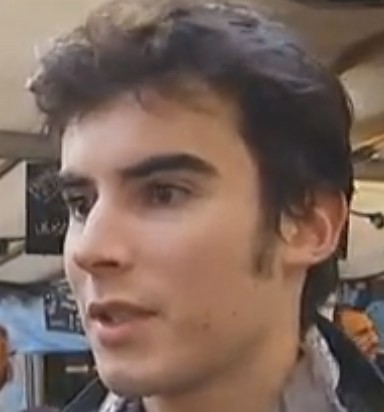 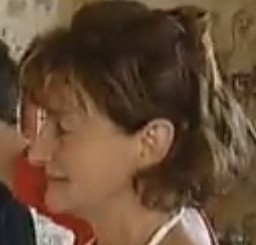 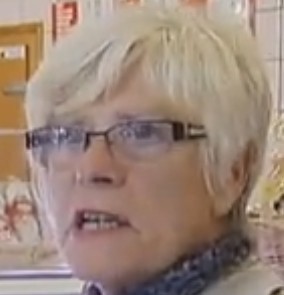 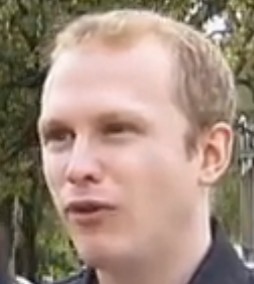 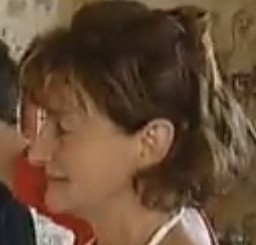 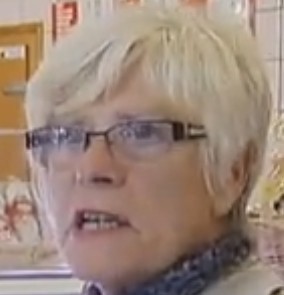 Activité 3 : Discussion.Est-ce que vous êtes d’accord avec ces Français?Complétez la phrase : Pour moi, les repas, c’est un moment 	.Thème 2 vocabulaire / posted on	quizlet.comTa dernière réunion de famillenoms / substantifs	nounsune famille recomposée	reconstituted marriageune famille monoparentale	single parent familyun colocataire	roommateun conjoint	spouse/partnerun époux	a spouseune épouse	a spouseun couple	a coupleun beau-père	a step father, father-in-lawune belle-mère	a step mother, mother-in-lawun demi-frère	half brotherune demi-sœur	half sisterun frère par alliance/par mariage	step-brotherune sœur par alliance/par mariage	step-sisterun nom de jeune fille	maiden nameun mariage blanc	a marriage in name onlyle mariage gay	a gay marriagel’union libre	the act of living togetherune alliance	wedding band/ringune pièce montée	a tiered cakele bonheur	happinessun congé de maternité	maternity leaveune allocation de rentrée scolaire	back to school allowanceune allocation familiale	family allowanceune prime	a bonusun citoyen	a citizenun étranger	a foreignerla moitié	halfla plupart de	the majority (of)la mobilité	mobilityverbes	verbsgarder	to keepdébarrasser (la table)	to clear (the table)durer	to lastregretter	to regretvivre ensemble	to live togetherse marier	to marrydivorcer	to divorcesouhaiter	to wish, hopeobtenir	to obtain, to getbénéficier	to benefit from, take advantage of privilégier (regular –er verb like “étudier”)	to favorvenir de + infinitif	to have just done something (conjugate “venir” in present or imparfait)se charger de	to be responsible foraider quelqu’un (à faire qqchose)	to help someone (do something)adjectifs	adjectivesdétendu	relaxedreconnu	recognizedjuste	fairstressé	stressedcélébré	celebratedcélèbre	famouscélibataire	singlemarié	marriednon marié	unmarriedpacsé	“pacsed”homosexuel	homosexualenceinte	pregnantfréquent	frequent, commonmobile	mobileexpressions utiles	useful expressionsainsi que	as well asévidemment	needless to saylongtemps	for a long timecependant	howeverfaire la cuisine	to cookfaire les courses	to do the grocery shoppingÇa s’est très bien passé.	It went really well.C’était sympa.	It was nice.C’était agréable.	It was enjoyable.C’était super. *	It was great.On s’est bien amusé.	We had a great time.J’avoue que…	I admit / confess that…Ça serait mieux si…	It would be better if…* not pronounced correctly on QuizletThème 2 vocabulaire / posted on	quizlet.comTa dernière soirée au restaurantnoms / substantifs	nounsl’agneau (m)	lambla moutarde	mustardle miel *	honeyun produit	a productune formule	a set menuun pichet	a pitcherune spécialité	a specialtyune grande surface	a supermarket, hypermarketune manifestation	a demonstration, showla suite	the next partla qualité	qualityles habitudes	(f)	habits, customsle savoir-vivre	manners, knowing how to actle savoir-faire	the “savoir-faire”, the know howle prix	the price, costla provenance	the originverbes	verbsdiscuter	to talk, discussrester	to staycommander	to orderse mettre en route	to get goingdécider de	to decide toréunir	to bring togetherdéguster	to tasteconsommer	to consumegrignoter	to snackadjectifs	adjectivestriste	sadnostalgique	nostalgicsurprenant	surprisingraffiné	refinedaccompagné de	accompanied byalimentaire	dietary, alimentaryinterdit	forbiddenrecherché	refined, sought afteréquilibré	balancedcompris	includedbio (biologique)	organicexpressions utiles	useful expressionsavant de + infinitive	before…puisque	since, becausededans	inside (of it)chaque	everyà partir de	beginning in, from, sinceà la mode	trendy, fashionableen dehors de	outside ofjusqu’à	up to, untilÇa me plaît. (plaire)	I like it. (It pleases me.)Ça m’a plu.	I enjoyed it.Ça nous a plu.	I enjoyed it.On a passé un agréable moment.	We had a nice time.faire des achats	to shopIl a fallu que nous…	We had to…(subject ‘nous’ can change)On avait encore le temps.	We still had time/There was still time.un	sur deux	one out of two  	* not pronounced correctly on QuizletTHEME 3: Le temps libreLa France au Quotidien pages 51-56: Activité 1.Résumé. Selon la lecture, quelles sont les idées principales des pages suivantes? Ecrivez-les dans vos propres mots. Ne copiez pas directement du livre.page 51 :le jardinage et le bricolage :la danse et la musique :page 52:le cyclisme :la randonnée pédestre et le tourisme vert :page 53:le football:le rugby :page 54:les sports d’hiver :la pétanque :page 55:les musées et les journées du patrimoine:la fête de la science :page 56:Lire en fête:le Printemps des Poètes:Activité 1.Vrai ou faux?Des parties de rugby animent les places des villages les soirs d’été.La République française a fondé le musée du Louvre en 1793.Les GR (itinéraires de grandes randonnées) sont indiqués par des traits rouges et bleus.Le premier cycliste du classement généraldu Tour de France porte un maillot jaune.Il y a autant de téléspectateurs pour le rugby que pour le football.Les Français sont très compétitifs quand ils pratiquent un sport.46% des Français utilisent le vélo pour se déplacer.La marche devient une activité de plus en plus populaire grâce au développement du tourisme vert.Le Tour de France se déroule tous les ans en mai.Beaucoup de vacanciers font de la raquette parce que ça ne coûte pas cher et parce qu’on n’a pas besoin d’avoir une condition physique exceptionnelle.Quels sports est-ce que vous pratiquez? Quels aspects du sport sont les plus importants pour vous? La compétition, la détente, le loisir, la convivialité, la santé, la forme, etc.Activité 2. Faites les correspondances entre les sports et les définitions.la randonnée pédestre	a. le sport le plus pratiqué en Francele jeu de boules	b. un sport d’hiver pratiqué parce qu’il est simple et pas cherle cyclisme	c. pratiqué le plus souvent par les riches et les moins de 45 ansle football	d. se pratique individuellement, en famille ou en groupe; adorée par les seniorsle rugby	e. à la fois un sport et un spectacle; les grandes compétitions sont des temps forts de la vie collectivela raquette	f. la France est le pays le plus équipé en piscines privées en Europele ski alpin	g. un sport très ancien et très populaire; tout le monde peut le faire; anime les places des villages les soirs d’étéla natation	h. pratiqué le plus souvent dans le Sud-Ouest de la France; compte autant de téléspectateurs que le footballActivité 3. Quelle activité culturelle?Faites les correspondances entre les évènements culturels et lesdéfinitions.les journées du patrimoine	a. une réunion annuelle qui a plus de 60 ans et quiréunit les amateurs de théâtre et d’art lyriquele festival d’Avignon	b. le troisième week-end de septembre; on peutvisiter gratuitement des endroits normalement fermés au publicle Printemps des Poètes	c. où le public peut discuter de leur savoirscientifique avec de vrais scientifiques autour d’un verrela fête de la science	d. des spectacles de rue et des lectures à haute voixpour célébrer le livre, la lecture et la création littéraireLire en fête	e. les endroits tels que les musées et les universités ouvrent leurs portes pour faire découvrir aux jeunes des domaines technologiques et scientifiquesles cafés des sciences	f. des concours de poésies pour faire découvrir etredécouvrir la poésie et les poètesQuelle manifestation culturelle française vous intéresse le plus: les journées du patrimoine, la fête de la science, Lire en fête, le Printemps des Poètes ou le festival d’Avignon? Expliquez pourquoi?Activité 4. Qu’est-ce que ça veut dire?Trouvez les phrases dans le livre qui correspondent aux phrases anglaises suivantes.The resorts in the Alps are the most sought after for the altitude and the extent of skiable areas, but certain people abandon the “snow factories” in favor of more modest resorts with a more family friendly ambience.These partners and figures of the scientific community make themselves available to the general public in order to share their enthusiasm and inspire children to find their calling.The colors of the ski trail markings correspond to the level of difficulty: green-easy,blue- average, red-difficult and black-very difficult.Leisure, if it allows one to do what one likes at one’s own tempo, is not a synonym for idleness.The SNCF proposes a selection of texts chosen by railway workers or internet users.Yannick Noah: Destination AilleursActivité 1. Associations. Qu’est-ce que vous associez avec les vacances? Soyez créatifs!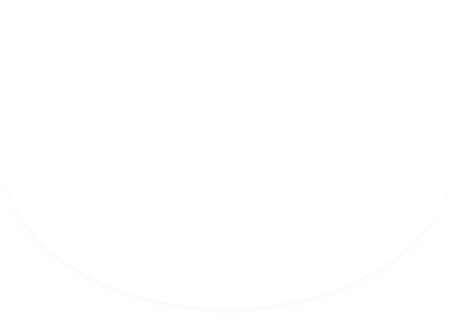 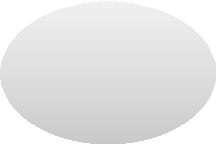 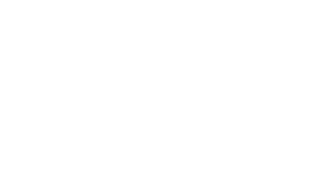 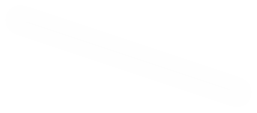 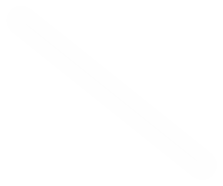 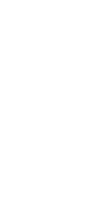 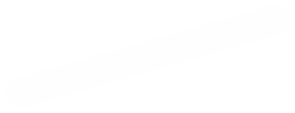 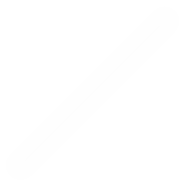 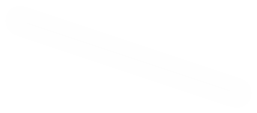 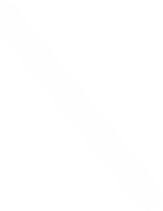 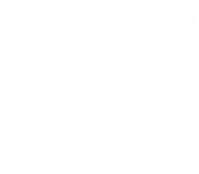 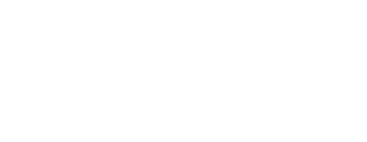 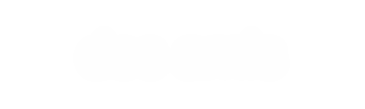 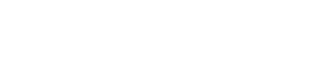 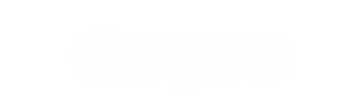 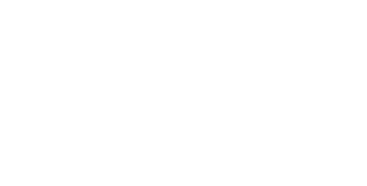 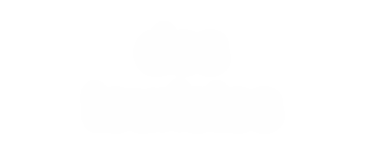 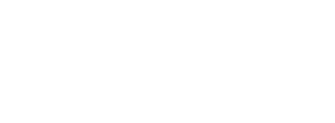 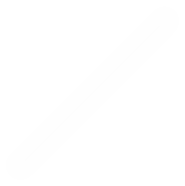 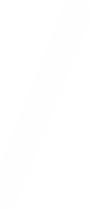 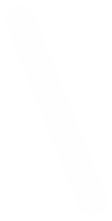 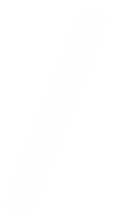 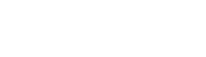 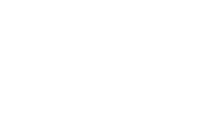 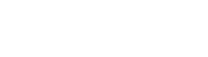 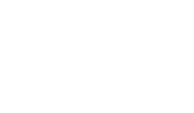 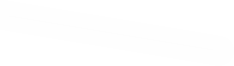 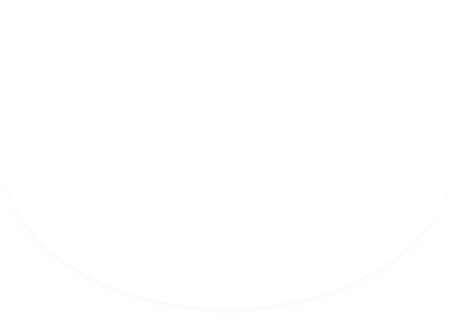 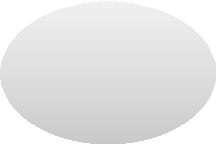 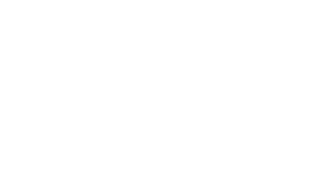 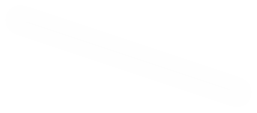 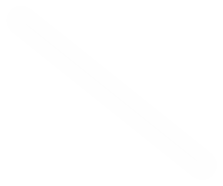 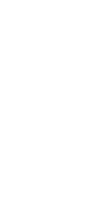 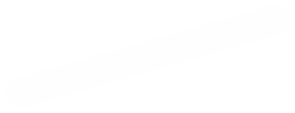 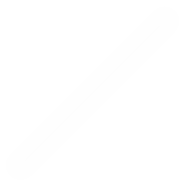 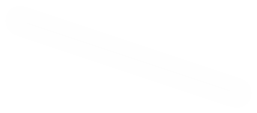 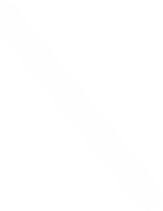 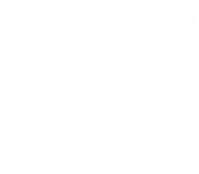 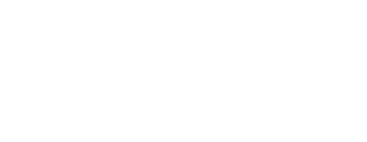 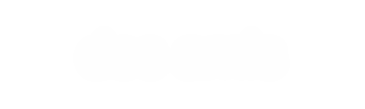 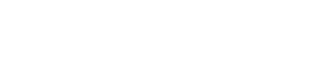 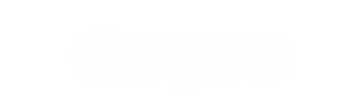 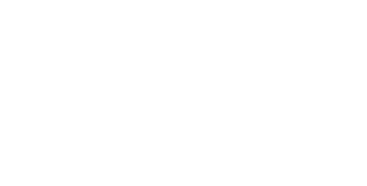 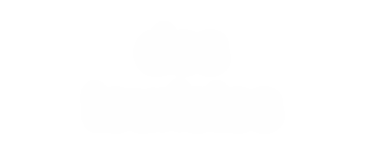 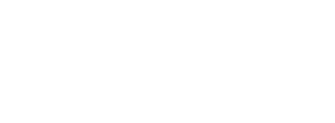 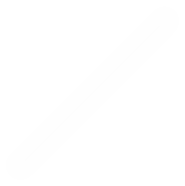 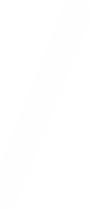 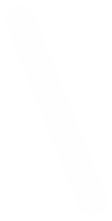 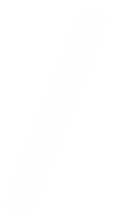 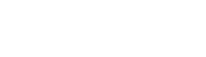 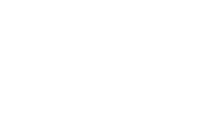 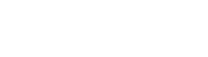 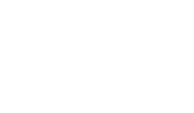 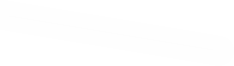 Activité 2. Les paroles. Ecoutez la chanson et ajoutez les mots qui manquent.Chanson (suite)On peut faire une pause  	 C'est peut-être pas mal aussiDe Paris ou  	 Si tu me suisOn prendra  	 Tout est permisEt si ça nous va  	On 	encore plus loinActivité 3. Vrai ou faux?. Regardez le clip de Yannick Noah et indiquez si les phrases ci- dessous sont vraies ou fausses.Activité 4. Votre “destination ailleurs”. Discutez avec un/e partenaire des questions suivantes. Changez les questions avec tu.Quand vous partez en vacances, ……qu’est-ce que vous laissez à la maison?…qu’est-ce que vous prenez absolument avec vous?…qui est-ce que vous amenez souvent avec vous?…d’où est-ce que vous partez en général?…où est-ce que vous allez souvent?…quelles choses / activités est-ce que vous faites souvent?Le futurActivité 1. Révision des pronoms : vos prochaines vacances.Discutez des questions suivantes avec votre partenaire. Répondez à chaque question en utilisant le pronom approprié (pronom d’objet direct ou indirect, pronom réfléchi, y, en)Exemple : Est-ce que tu iras à un concert? – Oui, j’y irai / Non, je n’y irai pas.Est-ce que tu verras un spectacle?   	Est-ce que tu te détendras? 	Est-ce que tu consacreras du temps à la lecture?  	Est-ce que tu te déplaceras?   	Est-ce que tu pratiqueras un sport?   	Est-ce que tu feras du volontariat?  	Est-ce que tu fréquenteras des lieux culturels?   	Est-ce que tu auras l’occasion d’aller à un festival?   	VIDEOS Prochaines vacances Julie, Hugo, Cécile.Activité 1. Regardez les vidéos et prenez des notes.Activité 2. Et vos prochaines vacances? Où est-ce que vous irez pour vos prochaines vacances? Parlez de la saison, la durée, la destination, le logement et les activités que vous ferez. Donnez beaucoup de détails et utilisez le vocabulaire du Thème 3. Ecrivez un paragraphe de 12 phrases (minimum) au futur simple, tapé à l’ordinateur à double interligne.La France au Quotidien pages 57-62: DEVOIRSActivité 1. Vrai ou faux?Les bibliothèques sont les endroits culturels les plus fréquentés.Le cinématographe a été inventé en France en 1890.Les Français regardent plus de films au cinéma qu’à la maison à cause des tarifs préférentiels.L’Italie et la Grèce sont les deux destinations étrangères préférées des Français.Les personnes qui habitent à la campagne partent plus souvent en vacances que ceux qui habitent en ville.Il n’est pas fréquent que les universités aient une chorale pour encourager le chant et la musique.70% des Français bricolent.Les personnes qui ont moins de 18 ans peuvent entrer gratuitement dans les musées de France.Le Louvre, Versailles et le Centre Pompidou sont les musées les plus visités en France.Le Festival international du film de Cannes a commencé en 1946.Activité 2.Faites les correspondances entre les termes suivants et lesdéfinitions.une MJC	a. au mois de juin et de mars; les Français peuvent aller au cinéma à des tarifs réduitsle CNC	b. un jeu qu’on joue en famille ou entre amisla fête du cinéma / le printemps du cinémaLe Centre National de la Cinématographie ; prélève un pourcentage sur chaque billet de cinéma et de théâtre pour aider à financer les arts françaisla Palme d’or	d. commencé en 2002; les bords de la Seine sont aménagés de sable, de palmiers et de pelouses en été pour les Parisiens et les touristesParis Plage	e. le grand prix du Festival de Cannes, donnée au réalisateur du meilleur long- métragele PMU	f. une Maison des Jeunes et de la Culture; où on a accès gratuitement à des loisirs et des activités sportivesun jeu de société	g. Pari Mutuel Urbain; les paris sur les courses de chevauxDiscutez avec un/e partenaire des questions suivantes.Est-ce qu’il existe des associations comme les MJC aux Etats-Unis? Expliquez.Est-ce que vous fréquentez des endroits culturels tels que (such as) les musées,les bibliothèques, les théâtres et les cinémas? Lesquels est-ce que vous préférez et pourquoi?Activité 3. Soirée quizz. (=trivia night)En classe et en équipes de 3 ou 4, imaginez que vous participez à une soirée quizz. Sans regarder dans le livre, donnez vos réponses aux questions suivantes.Quel est le sport le plus pratiqué en France?Combien de kilomètres fait le circuit du Tour de France?Quel pourcentage des Français possède un vélo?Quel pourcentage des supporters de footballsont des hommes?Dans quelle région de la France se pratique le plus le rugby?Qu’est-ce qu’une MJC?Quel loisir était très à la mode dans les années 90?Pourquoi y a-t-il peu de spectateurs au cinéma le mardi?D’où vient le nom de la Palme d’Or, le grand prix du Festival de Cannes?Quel pourcentage de chorales sont dans des zones urbaines? TIE-BREAK: Combien pèse une boule de pétanque (engrammes)?Activité 4. Qu’est-ce que ça veut dire?Trouvez les phrases dans le livre qui correspondent aux phrases anglaises suivantes.Lots of people hope to change their lives by playing the lottery, betting on horseraces, playing scratch-offs and participating in game shows like Who wants to be a millionaire?Even if the southern regions remain the most frequented by vacationers, the French stay away from Mediterranean beaches in favor of other less expensive and more welcoming regions.The expansion of the euro zone and low cost flights contribute to the development of foreign travel.If they have a garden/yard, the French spend a lot of time gardening: mowing the lawn, planting flowers and growing vegetables in a vegetable garden.There, one can take language classes, participate in workshops on theatre or stamp collecting, learn to play an instrument, garden or be introduced to a sport.Conditionnel.Activité 1. Futur ou conditionnel? Décidez si les verbes que vous entendez dans les phrases suivantes sont au futur ou au conditionnel. Ensuite écrivez la phrase.Activité 2. De bonnes manières ou pas?Joe-Bob pose des questions à Tex et Tammy et à son professeur de français. Selon la question, à qui est-ce qu'il parle? Est-ce qu'il fait une demande polie ou plutôt directe?Activité 3. Rappel!Votre professeur va lire quelques phrases à propos des habitudes de Tex et ses amis. Ecrivez la phrase que vous écoutez.Après, décidez avec un partenaire si les phrases sont logiques ou illogiques.Vérifiez vos réponses avec la classe. Ensuite avec votre partenaire, regardez bien les phrases. Que remarquez-vous (notice) sur la forme des verbes dans les phrases 1-3? Quelles sont les différences avec les phrases 4-6?Quelles conclusions pouvez-vous faire sur les temps utilisés dans les phrases avec si (si clauses) en français? Remplissez les blancs ci-dessous(below).Phrases 1-3:Si +	(temps),	(temps/mode)Phrases 4-6:Si +	(temps), 	(temps/mode)Activité 4. Si…..Complétez les phrases suivantes de manière personnelle.Si je peux…Si je n’avais pas de téléphone portable…Si j’ai le temps…Ce serait bien agréable si…Activité Vidéo. Ça bouge en France : Rhône-Alpes Regardez plusieurs fois cette vidéo sur Lyon. Ensuite, répondez aux questions ci-dessous par phrases completes en français. http://enseigner.tv5monde.com/fle/rhone-alpes-franceLisez chaque activité avant de visionner. Activité 1 Regardez le film sans le son et répondez aux questions. Ce film est :
 une bande-annonce  un flash d’information  un public reportage Quels lieux sont montrés présentés dans ce film?  ________________________________________________       3. Connaissez-vous le nom de cette région? ...................................................................................................Activité 2 Visionnez le film avec le son.
A. Indiquez le nom des sites ou villes où on peut faire les activités suivantes. Faire du parapente : ....................................... Visiter l’Institut Lumière, un musée du cinéma : .......................................... Piloter une Formule 1 : .......................................... Faire du canoë : ................................................... Faire la fête au bord du Rhône : .......................................... B. Quelle activité aimeriez-vous faire? Pourquoi? ________________________________________________________Activité 3 1. Associez les définitions aux réponses. Fiche réalisée par Julien Boureau, Alliance Française de Lyon Ça bouge en France : Rhône-Alpes (3’) Disponible sur le DVD du MAEE, « Ça bouge en France ». Fiche Apprenant - Niveau A2 1/2 2. Expliquez pourquoi cette région s’appelle Rhône-Alpes. ___________________________________________________Activité 4 Visionnez à nouveau le reportage et complétez la transcription. Capitale régionale et deuxième ville de France, Lyon a toujours inspiré les .................................... tel Bertrand Tavernier. Pas étonnant quand on sait que c’est à Lyon que les frères Lumière ont inventé le ....................................... !
Dans ce musée, on découvre les plus belles inventions de ces deux génies dont le .................................... numéro 1, l’appareil qui a permis de tourner le .................................... de l’histoire au monde. Alors, souvent, on associe le .................................... à Hollywood, eh bien non, il a réellement été créé, le cinématographe, donc ...................................., ici, à Lyon. La première .................................... se passe au Grand Café à Paris et donc, on présente les premiers films des frères Lumière. Donc « ....................................................................................... », « L’arrivée en gare du train de La Ciotat », « L’arroseur arrosé », tous ces films que la plupart aujourd’hui connaissent. Activité 5 Infinitif ou participe passé? Choisissez la forme correcte du verbe. C’est la première fois, donc on va essayé / essayer de suivre les consignes de la Pente École. Qui n’a jamais rêvé / rêver de volé / voler? Lyon a toujours inspiré / inspirer les cinéastes. L’Ardèche attire les jeunes qui viennent bivouaquer / bivouaqué au bord des gorges et passer / passé sous le célèbre pont d’Arc. Activité 6 ConversationVous allez passer une journée à Lyon. Préparez votre journée et proposez aux autres étudiants une activité pour la journée et une autre pour la soirée. Pour choisir ces activités, allez sur le site du Petit Bulletin, le web des spectacles : http://www.petit-bulletin.fr/index2.php?idvillepb=lyon Vous expliquerez pourquoi vous avez choisi ces activités et vous donnerez quelques détails pratiques (horaires, lieux, prix.. Activité 7. Vos petites habitudes. Discutez avec un/e partenaire des questions suivantes. Changez les questions avec tu.Combien de temps est-ce que vous passez sur internet chaque jour? Est-ce que c’est plus ou moins que quand vous étiez au lycée?Combien de temps est-ce vous passez devant un écran en général (par ex. :un portable, un ordinateur, une tablette, une télévision) chaque  jour?Combien de temps est-ce que vous dormez en général la nuit? Pendant le week-end? Pendant les vacances? Est-ce que cela a changé depuis que vous êtes à l’université?Combien de temps chaque semaine est-ce que vous passez à faire le ménage (parex : faire la vaisselle, la lessive, la cuisine, nettoyer, passer l’aspirateur, etc.)? Est-ce que c’est plus ou moins que quand vous habitiez chez vos parents?Quelle quantité de temps libre est-ce que vous avez par jour? Par semaine? Quelles activités est-ce que vous aimez faire pendant votre temps libre?VIDEOS Les loisirs. Julie, Hugo, Cécile. Regardez les vidéos et prenez des notes. Etes-vous d’accord avec Julie, Hugo ou Cécile? Est-ce que vous avez des intérêts en commun avec eux? Quelles activités feriez-vous si vous aviez plus de temps et plus d’argent? Quelles activités est-ce que vous ne feriez jamais? Ecrivez un paragraphe de 12 phrases (minimum) en utilisant le conditionnel, tapé à l’ordinateur, à double interligne.Discussion en classe :Et toi, qu’est-ce que tu ferais si tu avais plus de temps et plus d’argent?Activité internet: La Nuit des musées à ParisRegardez la vidéo à https://www.youtube.com/watch?v=o5jt83b7w8E et répondez aux questions suivantes.Vocabulairefaire la queue (v.)—to wait in line les toiles (n.)—paintingsdes commentaires éclairés (n.)—informed commentaries l’heure des contes (n.)—storytimedes ateliers (n.)—workshopsla dernière demeure (n.)—final resting  place se remémorer (v.)—to look back on, remember insolite (adj.)—quirky, bizarredes fusils anciens (n.)—antique riflesdes ours empaillés (n.)—stuffed (taxidermied) bearsjouer les trouble-fêtes (v.)—to crash a party, be a partypooperQuestions de compréhension.Qu’est-ce que la Nuit des musées?Quel temps a-t-il fait à Paris pendant cette Nuit des musées? Donnez deux mots précis que le narrateur utilise pour le décrire.Quel est le premier musée mentionné par le narrateur? Donnez une activité qu’on peut y faire.Le Petit Palais est le deuxième musée mentionné. Donnez deux activités qu’on peut y faire.Quel est l’autre nom du Musée de l’Armée? Qu’est-ce qu’on y trouve?Le Musée de la Chasse est le quatrième musée mentionné. Qu’est-ce qu’on y trouve?Les Archives nationales sont le dernier musée mentionné. Expliquez le spectacle qui s’y passe dehors.La France au Quotidien pages 63-66 (Les médias)Activité 1. Vrai ou faux?Les Français lisent le plus grand nombre de magazines par personne dans le monde entier.Les Français écoutent la radio plus qu’ils regardent la télévision.Il y a huit grandes chaînes de télévision en France.Depuis 1982, la radio en France est un monopole d’Etat.Le Monde est un des quotidiens les plus lus en France.Radio France Internationale (RFI) est la deuxième station de radio internationale la plus écoutée au monde.ARTE est une chaîne d’information allemande.Les Français adorent leur télévision.Les journaux gratuits comme 20 Minutes, Métro et Direct Matin sont financés par la publicité.Canal+ est une chaîne publique qui diffuse des films et des programmes de sport.Activité 2. Faites les correspondances entre les termes suivants et les définitions..la redevance	a. des journaux gratuits, financés par la publicitéRadio France	b. les stations qui attirent le plus d’audience pour leursprogrammes généralistesLe Monde, Le Figaro, Libérationune taxe qu’on doit payer tous les ans si on a une télévision chez soi20 Minutes, Métro, Direct Matindes chaînes de service public qui n’ont pas depublicité après 20hRTL, France InterFrance 2, France 3, France 4, France 5, ARTEune société de service public qui gère les stations de radio publiques en Franceles trois grands quotidiens nationaux françaisNRJ, Nostalgie	g. les stations qui attirent le plus d’audience pour leursprogrammes musicauxActivité 3. Qu’est-ce que ça veut dire?Trouvez les phrases dans le livre qui correspondent aux phrases anglaises suivantes.The question of the freedom of expression has been was first treated in the 18thcentury by the philosophers of Enlightenment, and the first journalistic code of ethics was created in Paris in 1918, after the first World War.Although everyone, or almost everyone, has access to it, only a quarter of French people are ready to pay for a subscription that allows access to more than 200channels, thanks to cable or satellite; this is a lot less than their Belgian, German and English neighbors.L’Equipe, created in 1946, is the oldest daily sports newspaper in France and leads the pack in sales for daily national newspapers.It’s a country where the media is linked to the political history more than elsewhere (hundreds of daily newspapers emerged in Paris during the FrenchRevolution).The possession of a television set leads automatically to having to pay this tax. In 2011, it was raised to 123 euros.Activité 4. Discussion.A tour de rôle, répondez aux questions suivantes avec un partenaire. Changez les questions avec tu.Que pensez-vous de la loi qui oblige les stations de radio françaises à diffuser au moins 40% de musique créée par des artistes français ou francophones? Est-ce que c'est un bon moyen de protéger la culture et la langue?Que pensez-vous de la redevance en France? Quel est son but? Seriez-vous d’accord de payer 123 euros par an pour avoir une télévision aux Etats-Unis?Activité 5. Soirée quizz.En classe en équipes de 3 ou 4, imaginez que vous participez à une soirée quizz. Sans regarder dans le livre, donnez vos réponses aux questions suivantes.Comment s’appelle le plus vieux quotidien sportif de France?Quelle sorte de magazine a le plus de lecteurs en France?Combien est-ce que chaque foyer français dépense par an pour l’achat de magazines?Quel pourcentage de musique diffusée à la radio doit être créée par des artistes français ou francophones?A quelle heure de la journée est-ce que les Français écoutent le plus souvent la  radio?Qu’est-ce que la redevance?Qu’est-ce que le quatrième pouvoir?Combien de quotidiens payants y a-t-il aujourd’hui en France?En quelle année a-t-on commencé à distribuer des journaux gratuits, comme 20 Minuteset Métro, financés par la publicité?Comment s’appelle la chaîne française d’information internationale qui a commencé en 2006?TIE-BREAK: Donnez les noms des huit grandes chaînes de télévision françaises.venir de, en train deActivité 1. Logique ou illogique?Tex vient de faire du sport. Il a besoin de se laver.Tammy adore la lecture. Elle vient de finir un roman.Joe-Bob adore la télé-réalité. Il est en train de regarder un documentaire.Edouard était en train de débarrasser la table après le dîner, quand ses invités sont arrivés.Bette venait de rentrer du cinéma, quand elle a téléphoné à Tex pour sortir avec elle.Activité 2. Traduction Traduisez les phrases suivantes.Are you (in the process of) eating?We just played a board game.Were they (in the process of) watching tv when you called?We had just arrived at the beach when it began to rain.Activité 3. Pris sur le fait (=caught in the act) ou s’en tiré (=got away with it)? Examine chaque situation et décide si la personne est “en train de” faire l’activité suivante ou “vient de” la faire. Faites attention au TEMPS DES VERBES.Tammy n’a plus faim et est recouverte de miettes de pain (=breadcrumbs).Tammy 	manger un sandwich.Bette parle sans arrêt même si elle est toute seule dans son bureau.Bette 	discuter au téléphone.Tex a dépensé tout son argent, mais il est très content de rester à la maison.Tex 	acheter une nouvelle télévision.Corey a du mal à lire le journal parce qu’il a les larmes aux yeux.Corey 	pleurer.Joe-Bob n’a pas décroché quand Bette l’a appelé.Joe-Bob 	regarder son émission préférée.Tammy était souriante en rentrant de son rendez-vous avec Tex.Tammy 	tomber amoureuse de Tex.VIDEOS L’évolution des médias & Changer les médias. Hugo, Cécile Regardez les vidéos et écrivez un résumé des deux sujets, l’évolution des médias et changer les médias en anglais.Activité vidéo. Les médias à l’épreuve des faits alternatifsVous allez visionner une vidéo sur les faits alternatifs. Voici le lien pour accéder à la vidéo:http://enseigner.tv5monde.com/fle/les-medias-lepreuve-des-faits-alternatifsAvant de visionnerActivité 1. Regardez des photos de l’investiture d’Obama et de Trump. Décrivez ce que vous voyez, c’est-à-dire les faits. Donnez ensuite votre interprétation de ces faits. Les faits : ________________________________________________________________________________________________________________________________________________________________________Votre interprétation : _______________________________________________________________________________________________________________________________________________________________________________________________________________________________________________________Extrait #1Activité 2. Écoutez l’extrait 1 et répondez aux questions suivantes. 1. Comment la journaliste Silvia Garcia présente-elle ses confrères et consœur? _______________________________________________________________________________________________________________2. Elle dit qu’il s’agit d’une blague. Quel élément le prouve? ________________________________________________________________________________________________________________________________3. Quels reproches Donald Trump fait-il aux médias selon Pauline Moullot?____________________________________________________________________________________________________________________                4. Pourquoi peut-on dire que Gérard Leclerc ne fait pas de procès d’intention aux politiciens de manière générale? ________________________________________________________________________________________________________________________________________________________________________________                        5. Pourquoi, selon Gérard Leclerc, les attaques de Donald Trump contre la presse sont-elles dangereuses? ________________________________________________________________________________________________________________________________________________________________________________Activité 3. Au début du 1er extrait Silvia Garcia dit : « Première réaction comme journaliste quand vous entendez ce qu’on vient d’entendre. » À deux, imaginez quels étaient les propos précédant cet extrait : de quoi parlait-on? Qui parlait?________________________________________________________________________________________________________________________________________________________________________________________________________________________________________________________________________Activité 4. Associez chaque terme à la définition correspondante. Que suggère l’apparition de ce lexique dans l’univers des médias?hoax, réinformation, fake news,  post-vérité, intox, faits alternatifs………………………… : contre-vérité grossière. Exemple : Sean Spicer, le porte-parole de la Maison-Blanche, qui déclare que la cérémonie d’investiture de Trump fut la plus grande en termes d’audience. ………………………… : faux article de presse, diffusant une information volontairement trompeuse. Exemple : le faux communiqué de presse du Vatican annonçant, pendant la campagne que le Pape soutenait Trump. ………………………… : canular viral, c’est-à-dire imposture souvent diffusée par courriel. Il s’agit d’abuser de la crédulité de quelqu’un. Exemple : Un courriel dans lequel quelqu’un vous demande de lui envoyer de l’argent de toute urgence pour le sauver d’une situation compliquée. ………………………… : forme de désinformation, action insidieuse, sournoise, tendant à accréditer certaines opinions, à affaiblir le sens critique. Exemple : dire que les réfugiés brûlent des vêtements à Calais alors qu’il y a eu un feu après une distribution de vêtements, mais sans que ce soit un refus de l’aide apportée. ………………………… : théorie selon laquelle l’émotion et les croyances personnelles comptent plus pour former l’opinion publique que les faits avérés. Exemple : Donald Trump disait que Barack Obama n’était pas né aux États-Unis et que par conséquent, son élection n’était pas valide. Obama a donc choisi de publier son acte de naissance en avril 2011, mais cela n’a pas suffi. À l’époque, 45 % des Américains croyaient encore qu’il n’était pas américain.………………………… : façon soi-disant différente d’informer (d’où le nom « ré-informer »), alternative, loin des grands médias, mais en fait, ce sont souvent des sites qui défendent et diffusent des thèses d’extrême droite. Exemple : On trouve des articles avec des titres reflétant l’opinion de ce courant tel « En France seuls 9 % des immigrés légaux viennent pour travailler », ce qui est faux.Extrait #2Activité 5. Écoutez le deuxième extrait et répondez aux questions suivantes. 1. Quelle est la profession de Pauline Moullot? Décrivez son travail.  ________________________________________________________________________________________________________________________________________________________________________________________________________________2. Pourquoi, selon Pauline Moullot, la presse n’est-elle pas totalement un contre-pouvoir? ________________________________________________________________________________________3. Qu’a décidé Donald Trump en matière d’accès aux données? ____________________________________________________________________________________________________________________________________________________________________________________________________________________________________________________________________________________________________________4. Selon Julien Le Bot, quelle tournure Trump est-il en train de donner à sa guerre contre les médias et pourquoi? _______________________________________________________________________________________________________________________________________________________________________5. Comment un grand nombre de personnes s’informent-elles désormais? ____________________________________________________________________________________________________________________________________________________________________________________________________________6. Qu’étaient les journalistes avant, dans un environnement qui était extrêmement institutionnalisé?________________________________________________________________________________________________________________________________________________________________________________________________________________________________________________________________________7. Et maintenant, quel est le rôle des journalistes dans ce contexte métamorphosé?  ________________________________________________________________________________________________________________________________________________________________________________________________________________________________________________________________________________________________________________________________________________________________Extrait #3Activité 6. Vous rédigez une lettre ouverte aux médias pour leur rappeler leur rôle dans le climat de désinformation actuel. ________________________________________________________________________________________________________________________________________________________________________________________________________________________________________________________________________________________________________________________________________________________________________________________________________________________________________________________________________________________________________________________________________________________________________________________________________________________________________________________________________________________________________________________________Thème 3 Vocabulaire / posted on quizlet.comLes loisirsnoms / substantifs	nounsun atelier	a studio, workshopun amateur (de)	enthusiastla lecture	readingune chorale	a choirl’écriture	writingle bricolage	do-it-yourself workla marche	walkingun chemin	a pathle jardinage	gardeningun jeu (de société, d’argent)	a game (board, played for money)les boules, la pétanque	boccie balll’équilibre	balancela détente	relaxationune balade	a walk, rideune sortie	an outingl’occasion	occasion, opportunityla pratique (de)	the practicefaire du camping	campingfaire du parachute	parachutingfaire du volontariat	to volunteerle vertige	dizzinessles connaissances	knowledgeun filleul, une filleule*	godchildun scientifique	scientistun spectacle	a show, performancele succès	successun ouvrage	a workun tarif	fareun court-métrage	a short filmverbes	verbsattirer	to attractcourir	to runfaire la fête	to celebrateconsacrer	to devote, dedicatese dérouler	to take placese déplacer	to move from one place to anotheréveiller	to awakenréunir	to get together, to gatherfréquenter un endroit ou une personne	to visit a place often, to go out withsomeonese détendre	to relaxpratiquer	to practiceadjectifs	adjectivesvif, vive*	lively, vivaciousgratuit, gratuite	freeaccueillant, accueillante*	welcomingenthousiaste	enthusiasticpressé€	in a hurryadverbes	adverbsforcément	inevitably, bound toà mi-temps	part-timedu coup	as a resultsans doute	without a doubtà peu près	about, approximately, more or lessessentiellement	mainlyactuellement	currentlyexpressions utiles	useful expressionsça me plairait beaucoup (already in ça me plaît)	I would really like that.ça serait bien agréable	That would be really nice.au bord de	at the edge ofà travers	through* not pronounced correctly on QuizletThème 3 vocabulaire / posted on quizlet.comLes médiasnoms / substantifs	nounsune publicité	a commercialune émission	a showla télé-réalité	reality tvles médias (m.)	the (mass) mediaun documentaire	documentaryle quotidien (des gens)	(the) daily life (of people)un quotidien	a newspaperun réseau social*	a social networkla rigueur	rigor, regulationl’actualité	news, current affairsla presse écrite	print mediaun magazine	a magazineun abonnement	a subscriptionverbes	verbséliminer	to eliminaterajouter	to addévoluer	to change, evolveutiliser	to usedisparaître	to disappearsuivre	to followdépenser	to spendadjectifs	adjectivesêtre sensibilisé (à)	to be sensitive (to)dépensé	spentexpressions utiles	useful expressionspuisque	since (expressing cause)ensuite	thentout d’abord	first of allà propos (de)	abouten fin de compte	at the end of the daypar rapport (à)	in comparison toen temps réel	in real timede plus en plus	more and moreailleurs	elsewhereentre autres	among others* not pronounced correctly on QuizletTHEME 4: La vie pratiqueI. La France au Quotidien pages 73-78: Activité 1.Résumé. Selon la lecture, quelles sont les idées principales des pages suivantes? Ecrivez-les avec vos propres mots. Ne copiez pas directement du livre.page 73:Où habitent la plupart des Français?  	la néoruralité :  	page 74:styles architecturaux :  	bâtiments verts :  	les banlieues-dortoirs :  	page 75:le centre ville:  	Haussmann:  	les priorités des Français:  	page 76:HLM:  	crise du logement social:  	SDF:  	la taxe d’habitation et foncière:  	page 77:taille moyenne d’un logement:  	la loi:  	page 78:la fête des voisins:  	pendre la crémaillère:  	La France au Quotidien pages 73-78: (L’habitat) DEVOIRSActivité 1. Vrai ou faux?La plupart des Français habitent actuellement en dehors des espaces urbains.Les styles architecturaux variés de la campagne française reflètent l’histoire et la géographie de chaque région.Le système de numérotage des bâtiments à Paris a commencé en 1850.Il est normal qu’il y ait un lave-vaisselle et un sèche-linge dans tous les logements.Les particuliers qui refont leur maison avec des matériaux naturels peuvent profiter d’une exemption d’impôts.La majorité des SDF sont des femmes et des étrangers.La néoruralité est le conceptde quitter la campagne pour aller vivre en ville.La France est le troisième pays dans le monde en matière d’énergie solaire photovoltaïque.Au centre-ville des grandes villes françaises, il y a de plus en plus de logements.La loi exige que les appartements ne présentent pas de risques et qu’ils aient une taille minimum de 9m2.Activité 2. Avec vos propres mots, donnez les définitions des expressions suivantes. Ne copiez pas directement du livre.un HLMla néoruralitéun SDFla fête des voisinsla crémaillèreHaussmannMini Activité Internet #1 – Fête des voisinsRegardez le clip à https://www.youtube.com/watch?v=cSd9FulaO-A et répondez aux questions suivantes.Quel est le but (= the purpose) de la Fête des voisins?Quelles activités font les personnes dans le clip?Quels autres pays participent à la Fête des voisins?Mini Activité Internet #2 – Mon HLM va craquer Regardez le clip et répondez aux questions suivantes. https://www.youtube.com/watch?v=sTc7tWvCcjUQu’est-ce que c’est qu’un HLM? Décrivez les bâtiments que vous voyez dans le clip.Quel problème a l’ascenseur?Pourquoi est-ce que les gens sont obligés de passer par le toit (= the roof)?Quelles sortes de problèmes est-ce que cela pose?Qui vivait dans les HLM dans les années 60? Qui y vit de nos jours?Activité 3. Qu’est-ce que ça veut dire?En classe, traduisez les phrases suivantes avec un partenaire.Les migrants fuient la hausse du prix de l’immobilier, ainsi que la pollution, le stress, les embouteillages, le bruit et la délinquance.Ces styles très divers, à la mode à une certaine époque et dans une région particulière, sont à la fois le reflet de l’histoire et de la géographie.Le centre ville des grandes cités est de plus en plus consacré aux affaires et aux commerces.Les nombres impairs sont situés à gauche de la rue, et les nombres pairs à droite, dans d’autres villes, c’est le contraire.Le contrat de location est appelé bail. Le propriétaire est le bailleur et l’agence à qui il a donné pouvoir de gérer ses biens est son mandataireEn France, si vous ne payez pas votre loyer vous risquez d’être expulsé de votre domicile, sauf entre le 1er novembre et le 15 mars car la loi l’interdit.Activité 4. Soirée quizz. (=trivia night)En classe, en groupes de 3 ou 4, imaginez que vous participez à une soirée quizz. Sans regarder dans le livre, donnez vos réponses aux questions suivantes.Quel est le pourcentage des Français qui habitent actuellement dans un lieu urbain?Nommez 5 raisons données dans le livre pour lesquelles les gens quittent les grandes villes pour vivre à la campagne.En 1850, quel est le pourcentage des Français qui habitaientà la campagne?Quel est le pourcentage des Français qui sont propriétaires de leur logement?Quelles sont les deux personnes qui ont lancé entre 1852 et 1870 le grand projet d’urbanisme qui a transformé la ville de Paris?Combien de mètres carrés fait le logement moyen en France?A peu près combien de personnes en France sont SDF?Comment dit-on “to have a housewarming party” en français?La Fête des voisins est toujours quel jour?Les maisons aux façades ocres et aux volets bleus ou verts sont typiques de la vieille ville de quelle ville française?TIE-BREAK: Donnez les onze raisons citées dans le livre qui motiveraient les Français à quitter leur logement actuel.LE SUBJONCTIFActivité 1. Règles de bon voisinage. Corey vient de déménager et Joe-Bob lui donne des conseils pour qu’il puisse être un bon voisin. Lisez ses conseils et mettez les verbes entre parenthèses au subjonctif.Il est nécessaire que tu 	tes voisins quand tu organises une fête.(prévenir)Il ne faut pas que tu 	souvent tes voisins. (déranger)Il est indispensable que tu 	tes affaires dans le jardin. (ne pas laisser trainer)Il est préférable que ton chien 	de façon prolongée. (ne pas aboyer)Il vaut mieux que tu 	et 	au calme. (bricoler, jardiner)Il ne faut pas que tu 	en pyjama quand tu sors la poubelle. (se balader)Il est bon que tu 	de bruit après 20 h. (ne pas faire)Pour que tes voisins t’ 	(apprécier), dis-leur bonjour à chaque fois que tu les vois.Activité 2. Indicatif ou subjonctif? Décidez si les verbes que vous entendez dans les phrases suivantes sont à l’indicatif ou au subjonctif. Ensuite, si le verbe est au subjonctif, indiquez la raison.Activité 3. Subjonctif ou indicatif? Encerclez les expressions qui exigent le subjonctif.Activité 4. Une conversation téléphonique. Conjuguez les verbes au présent de l’indicatif ou au subjonctif.Bette : J’aimerais tellement que tu (venir)	à la crémaillère vendredi !Tex : Moi aussi, mais je suis certain que Tammy ne (vouloir)  		 absolument pas que j’y (aller) 	.Bette: Pourquoi? Elle a peur que tu (rentrer)	tard?Tex: Non, elle est vraiment jalouse quand je sors sans elle avec mes copains. Il est très important pour moi qu’elle ne (être) 	pas fâchée.Bette: Mais c’est trop dommage que tu ne (pouvoir)  		 pas venir ! Il vaudrait mieux que tu lui (dire) 	que tu vas chez Corey, sans parler de la fête.Tex: Si jamais elle découvre la vérité, il faudra que je (prendre)  		 le premier avion pour Paris, et que je ne (revenir)  	 jamais. Sinon, elle me tuerait!Bette: Je pense qu’elle ne (devoir) 	pas t’empêcher de sortir pour t’amuser un peu. Il faut qu’elle (se rendre compte) 	 que tu dois faire ce que tu veux.Tex: Tu sais, il est probable qu’un jour elle m’ (interdire) 	de parler à mes copains. Elle est tellement difficile.Bette: Ne t’inquiète pas, il est encore possible que nous (trouver)	une solution pour vendredi. On se rappelle?Tex: D’accord, j’y réfléchirai de mon côté aussi. Ciao.Bette: Salut.Adapté de www.avosplumes.orgActivité 5. Infinitif, subjonctif ou indicatif? Décidez si les verbes dans les phrases suivantes sont à l’infinitif, à l’indicatif ou au subjonctif.Activité 6. Traduction. Traduisez les phrases suivantes en français.I doubt that she can pay the rent.I hope that she can pay the rent.I want you to pay the rent.It’s possible that my neighbor is moving downtown.It’s possible to rent an apartment downtown.Although Corey makes noise, he doesn’t want to disturb his neighbors.Although Corey makes noise, I don’t think that he wants to disturb his neighbors.Tex will not go to the housewarming unless Tammy leaves for the weekend.VIDEOS Voisins Julie, Hugo, Cécile.Activité 1.Regardez la vidéo de Cécile et remplissez les blancs.Quels sont tes conseils pour avoir de bonnes relations avec ses voisins?Oui bon la première chose c'est que quand on arrive dans un dans une maison ou dans un appartement c'est c'est important de de euh 	à ses voisins 	 qui on est, etc. Euh ensuite c'est nécessaire de prêter attention à euh peut-être à leurs besoins, 				d'aide surtout si ce sont des personnes âgées euh pour			ou leurs courses euh je pense que c'est important également 				bonjour tout simplement quand				à l'extérieur et peut-être euh c'est bien également 			une fois de temps en temps pour un repas ou pour 		euh et puis s'intéresser euh c'est important de s'intéresser à ce qu'ils font, à leurs professions 					.En classe, avec un partenaire, faites une liste des usages du subjonctif et de l’ infinitif.SUBJONCTIF	INFINITIFCombien de fois est-ce qu’elle utilise le subjonctif et l’infinitif?Activité 2. Julie et Hugo.Regardez les vidéos de Julie et Hugo. Quels sont leurs conseils pour avoir de bonnes relations avec les voisins?Et vous? Quels conseils de Julie ou de Hugo suivez-vous? Est-ce que vous en avez d’autres? Ecrivez un paragraphe de 12 phrases (minimum), tapé à l’ordinateur à double interligne.MEDIA: Logement: les prix parisiens étouffent les étudiantsActivité 1. Associations. Qu’est-ce que vous associez avec le logement des étudiants? Soyez créatifs!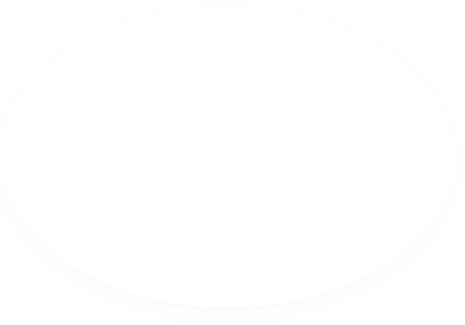 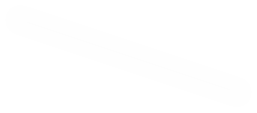 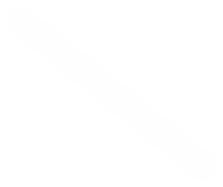 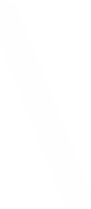 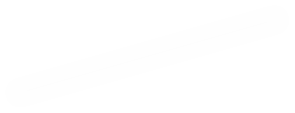 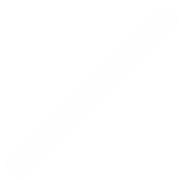 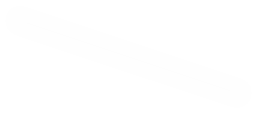 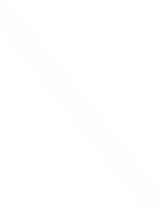 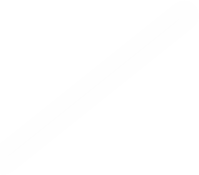 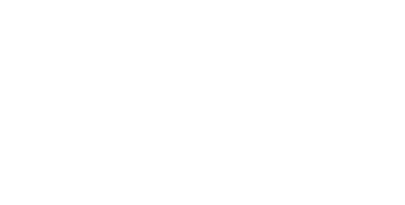 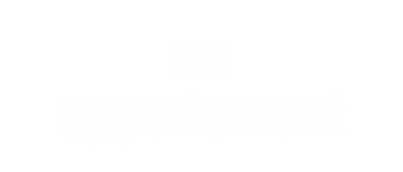 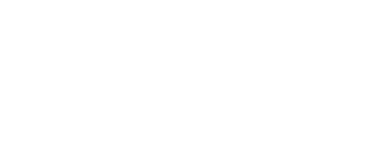 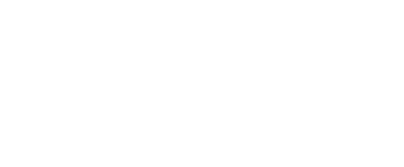 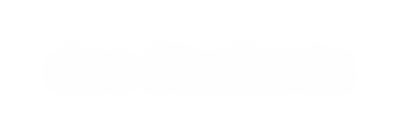 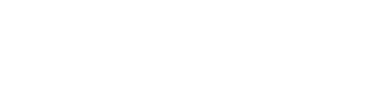 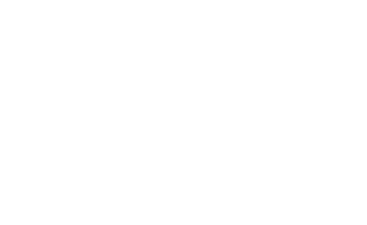 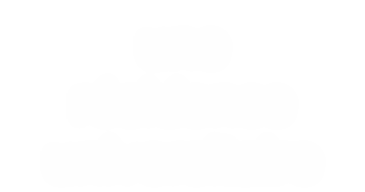 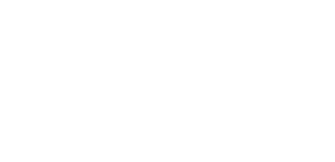 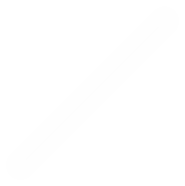 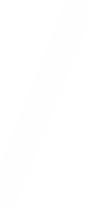 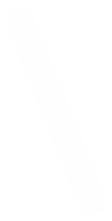 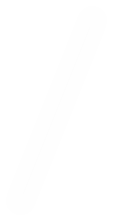 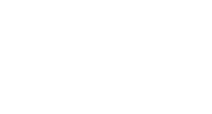 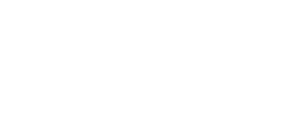 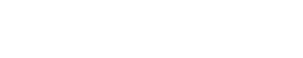 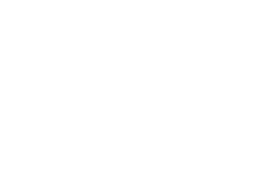 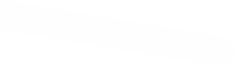 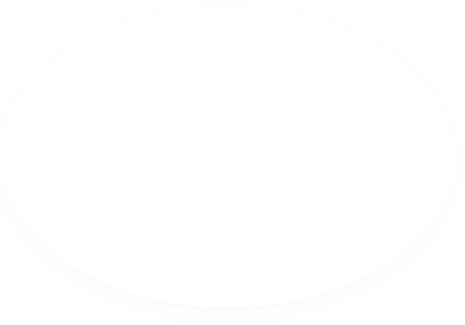 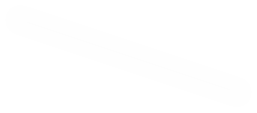 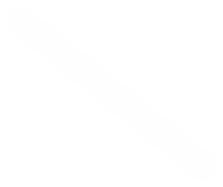 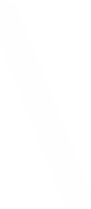 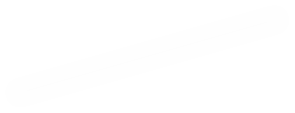 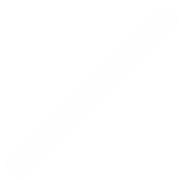 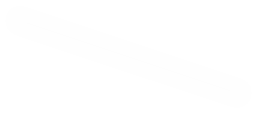 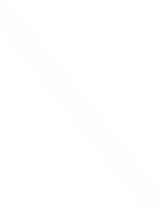 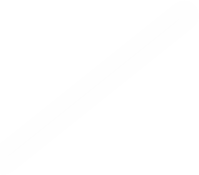 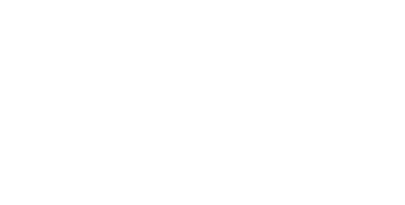 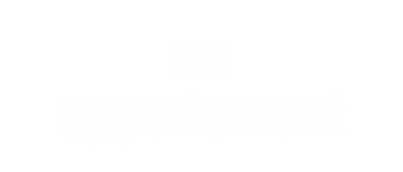 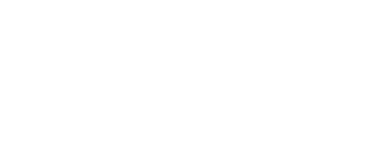 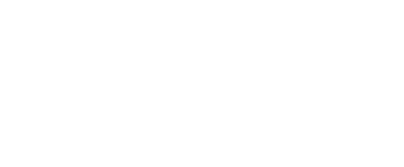 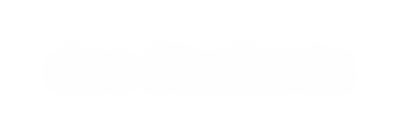 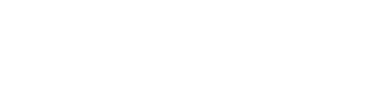 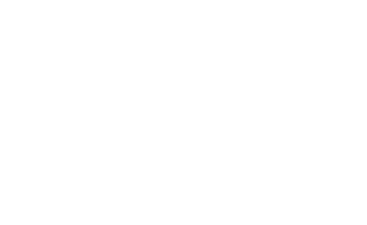 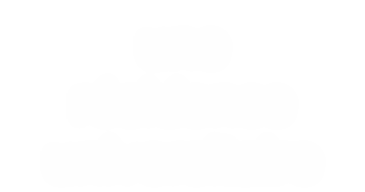 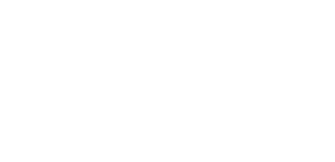 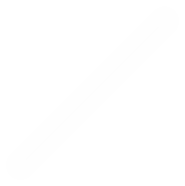 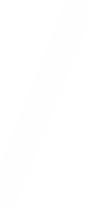 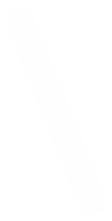 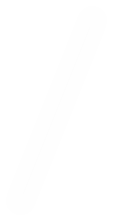 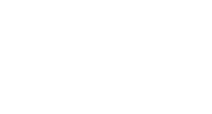 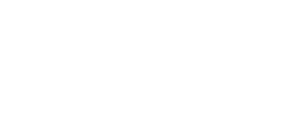 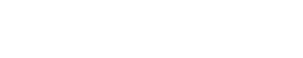 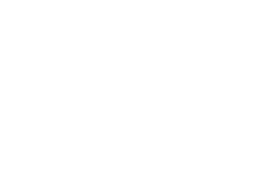 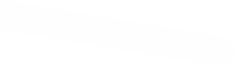 Activité 2. De quoi parle le reportage? Regardez le clip et résumez la situation en trois phrases.Activité 3. Des détails? Donnez trois informations détaillées que vous avez apprises dans ce clip.La France au Quotidien pages 79-84 (les déplacements)Activité 1. Vrai ou faux?Un tramway est silencieux et non polluant.En France, on peut conduire à l’âge de 16 ans.Le TER est un train réservé aux circuits touristiques.Il est indispensable de composter son billet avant de monter dans un train.Le permis de conduire est une épreuve compliquée et chère.Le code de la route est une innovation française qui date de 1910.On dispose automatiquement de 12 points quand on obtient le permis de conduire.Les accidents de la route sont la deuxième cause de mortalité des jeunes de 15 ans à 24 ans en France.L’utilisation des parkings-relais permet d’obtenir des tickets de transports à prix réduit pour tous les passagers du véhicule.Le TGV ne circule qu’en France.Activité 2. Quel concept?Faites les correspondances entre les termes et les définitions.la SNCF	a. une association qui informe et sensibilise les gens aux risques liés à la conduitele TGV	b. un système de location de bicyclette en libre-service à ParisAutolib’	c. une personne qui s’engage à ne pas boire pendant une soirée pour pouvoir raccompagner les autres membres de son groupela Prévention routière	d. existe depuis 2011 à Paris; un service qui permet de louer des voitures électriquesle/la capitaine de soirée	e. la Société Nationale des Chemins de Fer; créée en 1937Vélib’	f. mis en service par la SNCF en 1981; Train à Grande VitesseActivité 3. Discussion.Discutez avec un/e partenaire des questions suivantes. Changez les questions avec tu.Comment vous déplacez-vous pour aller en cours tous les jours? Pour faire les courses? Pour partir en vacances? Quels transports en commun utilisez-vous le plus souvent?A quel âge avez-vous commencé à conduire? Passé votre permis? Acheté votre première voiture? Avez-vous une voiture à Austin?A votre avis, est-il possible de vivre sans voiture aux Etats-Unis? Expliquez.Activité 4. Soirée quizz. (=trivia night)En classe et en équipes de 3 ou 4, imaginez que vous participez à une soirée quizz. Sans regarder dans le livre, donnez vos réponses aux questions suivantes.Les déplacements représentent quel pourcentage du budget des ménages français?Que veut dire SNCF?Le métro parisien se compose de combien de stations?A quel âge peut-on passer le permis de conduire en France?Qu’est-ce que les nouveaux conducteurs sont obligés de mettre à l’arrière de leur voiture pendant leurs deux premières années de conduite?Comment s’appelle l’architecte qui a créé les entrées du métro parisien de style Art Nouveau?Avant de passer son permis de conduire, le candidat doit conduire au moins combien d’heures en présence d’un formateur?Quel pourcentage des ménages français ont une seule voiture?Il y a seulement un pays européen qui a plus de vélos par personne que la France. Lequel?Comment dit-on “rearview mirror” en français?TIE-BREAK: Qu’est-ce que le capitaine de soirée?Activité 5. Qu’est-ce que ça veut dire?En classe, traduisez les phrases suivantes avec un partenaire.Les communes font de nombreux efforts pour promouvoir les transports publics, et la SNCF met en place une politique commerciale pour attirer de nouveaux usagers en proposant une tarification et des services mieux adaptés.Dans la plupart des villes, les personnes âgées de plus de 65 ans, les demandeurs d’emploi, les allocataires RSA bénéficient de la gratuité des transports à certaines heures; les collégiens, les lycéens et les étudiants circulent à des tarifs préférentiels.A la gare, il est possible d’acheter son billet au guichet ou à la billetterie automatique, de laisser ses bagages à la consigne, manuelle ou automatique, ainsi que de prendre un repas au buffet. Le contrôleur vérifie au cours du voyage que les billets ont bien été compostés, et donne des amendes aux voyageurs qui ne sont pas en règle.La voiture est le troisième poste de dépense des ménages (achat du véhicule, assurance, carburant, entretien, stationnement, péage d’autoroute) après le logement et l’alimentation.Le permis de conduire est devenu une épreuve compliquée, chère, et qui en cas d’échec demande des mois de persévérance.Les grèves fréquentes des transports collectifs dans certaines grandes villes, surtout à Paris, ont provoqué un développement de l’usage de la bicyclette.DEVOIR. Impressions.Les transports en commun sont très répandus en France et ailleurs, mais il reste encore beaucoup de personnes qui préfèrent ne pas les utiliser. En un petit paragraphe, citez deux avantages et deux inconvénients des transports en commun et expliquez si vous êtes content(e) de les utiliser ou pas.Les pronomsActivité 1. Chanson de Bénabar : Dis-lui oui.Regardez le clip ainsi que les paroles ci-dessous. Remplissez les blancs avec le mot qui manque.Je sais bien, Muriel, que ça ne me regarde pas (it’s none of my business)Tu l’as foutu dehors (you kicked him out) et je respecte ton 	(1)Mais il voudrait revenir... d’accord, j’insiste pasC’est mon	 	(2) quand même ! Non, C’est pas lui qui m’envoieCa me fait de la peine (it upsets me), vous alliez si bien 	(3)Six ans de vie commune mais je veux pas le défendreAvec tout ce que vous avez vécu, avoue que c’est 	(4)Et je te dis pas combien il souffre, ça serait du chantage (blackmail)Muriel je t’en prie (I beg you)Je t’en supplie (I beg you)Dis-lui ouiDepuis que tu l’as quitté, il habite chez moiJe ne peux plus le supporter (I can’t tolerate him any more),Muriel aide-moiIl veut toujours qu’on parle et qu’on parle que de luiLa 	(5) consiste à l’écouter, à dire “oui”Le seul moment tranquille c’est quand il t’écritMais les 	(6) de cinq pages, après il me les litIl me raconte votre vie dans les moindres détailsCe qui s’passe dans votre lit depuis vos fiançaillesJe suis un gentleman, je répéterai pas, c’est intimeRassure-toi Muriel... Espèce de p’tite coquine (you little tease)Il va et vient la nuit à n’importe quelle heureIl fouille (rummages around) dans ma chambre pendant que je 	(7)J’ai frôlé (I came close to having) la crise cardiaque,J’en ai encore mal dans le brasIl a fait semblant d’être somnambule (a sleepwalker) 	(8) je l’engueule pas (I wouldn’t chew him out)Tu sais, c’est un mec bien mais j’veux pas t’influencerIl gagne pas mal sa vie, à deux c’est mieux pour le 	(9)Voyons les choses en face, t’es pas non plus terrible (you don’t look so great yourself)Regarde-toi dans une glace, Muriel, faut être lucideBon, il a des torts, il t’a trompée (he cheated on you) c’est	 	(10)Avec ta mère d’accord mais ramène pas tout à toi (don’t bring back everything to you)Muriel, mon enfant, je t’aideparce que je t’aime bienMais on ne s’en sortira pas (we’ll never make it through this),Si t’y mets pas du tien. (if you don’t make an effort)Compréhension.Que se passe-t-il dans le clip? Qui sont les personnages? Quelles sont leurs relations? Quelle est la situation? Quel est le ton de ce clip d’après les images? Sérieux, dramatique, humoristique, romantique, satirique, etc.? Discutez avec un/e partenaire.Activité 2. Les pronoms de plus près. Examinez les paroles ci-dessous. Repérez les pronoms dans chaque ligne(il peut y en avoir plusieurs) et identifiez-les selon les indications.Quand il s’agit d’un pronom OBJET DIRECT, soulignez-le.Quand il s’agit d’un pronom OBJECT INDIRECT,	encerclez-le.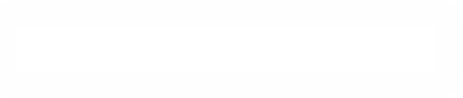 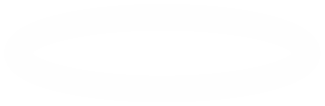 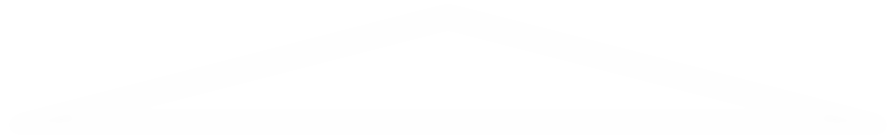 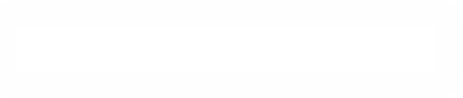 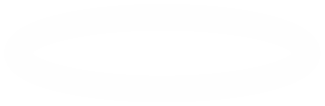 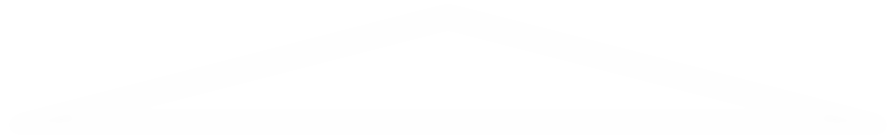 Quand il s’agit d’un pronom TONIQUE / DISJONCTIF, mettez-le dans un carré.Quand il s’agit de Y ou de EN, mettez-le dans un triangle.[extrait]Et je te dis pas combien il souffre, ça serait du chantage (blackmail)Muriel je t’en prie (I beg you)Je t’en supplie (I beg you)Dis-lui ouiDepuis que tu l’as quitté, il habite chez moiJe ne peux plus le supporter (I can’t tolerate him any more)Muriel aide-moiIl veut toujours qu’on parle et qu’on parle que de luiLa discussion consiste à l’écouter, à dire “oui”Le seul moment tranquille c’est quand il t’écritMais les poèmes de cinq pages, après il me les litIl me raconte votre vie dans les moindres détailsActivité 3. On parle de qui ou de quoi? Pensez aux évènements du clip. Remplacez les pronoms d’objets avec le nom qui convient à chaque situation.L’homme fort le sort d’une valise.Le chanteur lui parle.L’homme fort y habite.L’homme fort en écrit beaucoup.L’homme fort la jette (throws) par terre.L’homme fort y fouille pendant la nuit.Activité 4. Une conversation entre Tex et Edouard. Remplissez les blancs avec le, la, les, l', lui, leur, y ou en.Edouard: Salut, Tex! Tu veux déjeuner avec moi? Tex: Oui, je veux bien. On prend ta voiture?Edouard: Non, on ne	prend pas. J’ai perdu mon permis de conduire. Tex: Tu 	as perdu?...Edouard: Oui, je l’ai perdu dans le métro à Lyon. Tex: A Lyon? Quand est-ce que tu	es allé?Edouard: La semaine dernière.Tex: Alors, comment est-ce que tu te déplaces depuis?.Edouard: Je fais du covoiturage avec mon voisin? Tu	fais, toi? Tex: Non, je n' 	fais jamais. Je ne suis pas du tout écolo.Edouard: Oui, je comprends. Par contre, Chantal, elle est hyper écolo. En fait, tu as entendu ce qui lui est arrivé?Tex: Chantal? Est-ce que je	connais?Edouard: Mais oui, Chantal! Ma voisine! Elle est bien, celle-là. Tu	as parlé de tes problèmes avec Tammy et Bette l'année dernière.Tex: Ah oui, je m' 	souviens maintenant! Alors, raconte.Edouard: Eh bien, elle a passé une nuit au commissariat de police.Tex: Au commissariat! C’est pas vrai! Pourquoi est-ce qu'elle	a passé la nuit?Edouard: Parce qu’elle avait trop bu et puis elle a été contrôlée. Elle n’avait pas composté son ticket de métro.Tex: Oh là! Elle est alcoolique?Edouard: Je ne sais pas, elle ne m'	a pas parlé, mais je me pose la question. Tex: Il faut 	dire quelque chose, tu sais? On peut 	dire qu'on est là pour 	 aider si elle veut. Elle est sympa, ta voisine. Tu sais si elle a de la famille?Edouard: Je sais qu'elle a une soeur, parce que je	ai rencontrée à l’arrêt de bus l’autre jour.Tex: Peut-être que nous pourrions 	appeler pour 	demander son avis.Edouard: Oui, c'est une bonne idée.Tex: D'accord. Il faut que j'y aille maintenant. Je vais au supermarché pour faire mes courses.Edouard: Oui, j'	vais aussi. On peut 		aller ensemble. Tex: Voilà une bonne idée!  Allez. On 	va.Activité 5. Le départ en vacances. Bette part en vacances. Tex l'appelle pour l'aider à vérifier qu'elle n'a rien oublié. Elle répond à ses questions en remplaçant les mots en caractères gras par les pronoms qui conviennent : le, la, les, lui, leur, y ou en.Modèle:Tex: Est-ce que tu as appelé ta mère?Bette: Oui, je l’ai appelée.Tex: Est-ce que tu prends ta voiture? Bette: Oui, je 	.Tex: Est-ce que tu as mis de l’essence? Bette: Non, je 	.Tex: As-tu téléphoné aux voisins avant de partir? Bette: Oui, je 	.Tex: Tu as fait un budget?Bette: Non, je 	.Tex: Est-ce que tu vas passer du temps à la campagne? Bette: Non, je 	.Tex: As-tu téléphoné à ta sœur pour lui dire au revoir? Bette: Non, je ne 	.Tex: Est-ce que tu as pensé à prendre la clé de la maison? Bette: Oui, 	.Tex: Est-ce que tu sais que tu dois rentrer avant la fin de la semaine? Bette: Oui, je 	, bien sûr!Tex: Est-ce que tu as parlé à ta mère de ton problème d'argent? Bette: Non, je ne 	.Tex: Est-ce que tu sais qu’il y a des embouteillages sur l’autoroute? Bette: Oui, je 	.Tex: Alors, bon voyage Bette! Bette: Merci Tex! A bientôt!Vidéos Julie, Hugo, CécileActivité 1.Regardez les vidéos. Quels sont les conseils de Julie, Hugo et Cécile pour limiter les frais et la pollution liés au transport?Et vous? Qu’est-ce que vous faîtes pour limiter les frais et la pollution liés au transport? Vous êtes très écolo, un petit peu, ou pas du tout? Expliquez.Activité internetAllez sur http://www.voyages-sncf.com/billet-train. Cliquez sur le menu à droite et sélectionnez “Cartes et abonnements.”LIsez la liste sous «Vous voyagez plus de deux fois par an» et examinez la liste des cartes de réduction proposées par la SNCF.Choisissez la carte appropriée à chaque personne et situation ci-dessous et indiquez-les:Une femme de 78 ans qui aime voyager en 1ére classe pour rendre visite à ses petits-enfantsUn petit garçon de 3 ans, a 2 parents qui voyagent souvent avec luiUn homme de 27 ans qui voyage souventUne femme de 38 ans qui adore partir en week-end avec son copain du momentQuelle est la différence entre une Carte Enfant Famille et une Carte Jeune?Retournez à la page d’accueil. Cliquer sur « Train ». Vous allez réserver une place dans le train approprié basé sur cette description:Vous êtes à Lyon et vous avez envie de visiter une autre ville en France. Choisissez une ville. Combien coûte un aller-simple de LYON PART DIEU à la ville que vous avez choisie en deuxième classe pour une date cette semaine?Quel billet est-ce que vous choisissez et pourquoi?Discussion. Répondez aux questions suivantes et puis partagez vos réponses avec un/e partenaire.Quel âge avez-vous? Pouvez-vous bénéficier d’une des cartes de réduction mentionnée ci-dessus? Laquelle?Avez-vous déjà pris le train en France? Si oui, lequel? Où étiez-vous et où est-ce que vous êtes allé(e)? Sinon, avez-vous envie de prendre le train en France? Pourquoi ou pourquoi pas?Que pensez-vous des TGV? Aimeriez-vous en prendre un pour faire un long trajet? Seriez-vous d’accord pour en prendre un tous les jours pour aller travailler? Expliquez.Est-ce que vous préférez voyager en train, en voiture, en avion ou en bateau? Expliquez.Avez-vous déjà pris le train aux Etats-Unis? Si oui, où étiez-vous et où est-ce que vous êtes allé(e)? Est-ce que vous avez aimé votre voyage? Expliquez.Sinon, est-ce que vous aimeriez prendre le train aux Etats-Unis? Pourquoi ou pourquoi pas?Est-ce que vous pensez que les transports ferroviaires (railroad) aux Etats-Unis devraient être plus développés? Pourquoi (pas)?défavorisé	disadvantagedpair	evenimpair	oddactuel/actuelle	presentbruyant	noisysûr(e)	safeéquipé (de)	equippedléger	lightprécaire	insecure, risky, uncertainsouriant	smilingserviable	helpfuldésordonné	untidydébraillé	ungroomed, badly dressedadverbes	adverbsainsi que	as well asainsi	thusnéanmoins	neverthelessen tout cas	in any caseexpressions utiles	useful expressionschez soi	at one’s homeprendre un verre	to have a drinkil me semble important	it seems important to me…* not pronounced correctly on QuizletThème 4 vocabulaire / posted on	quizlet.comLes déplacementsnoms / substantifs	nounsles frais	expensesla pollution	pollutionle transport	transportationun véhicule	a vehicleun moyen (de transport)	a means of transportationles transports en commun	public transportationle covoiturage	carpoolingune voiture hybride	a hybrid carde l’essence	gasolineles émissions (de gaz à effet de serre)	(greenhouse gas) emissionsl’effet de serre	greenhouse effectun horaire	a schedulel’autopartage (m.)	a car share (like “Car To Go”)un budget	a budgetune dépense	an expense, expenditurele bruit	noiseun embouteillage	a traffic jamun arrêt (de bus, de métro, etc.)	a (bus, tram, metro) stopun ticket (de bus, de tram, de métro, etc.)	a ticketun billet (de train, d’avion)	a ticketle coût	the costun permis de conduire	a driver’s licenseun guichet	a counter, box officel’assurance	insurancel’entretien	(the) maintenance, upkeeple stationnement	parkingle péage d’autoroute	highway toll boothune location	a rentalune grève	a strikeverbes	verbspartager	to share*amener	to bring somebody (along)se déplacer	to travel, to get aroundutiliser	to uselouer	to rentlimiter	to limitaller à pied	to go on foot, to walk to…faire du covoiturage	to carpoolréduire	to reduceadapter	to adaptattire	to attractcontrôler	to control, to verify, to checklaisser	to leaveencourager	to encouragelutter	to strugglecomposter	to validate, to punch or stampadjectifs	adjectivespratique	practicallié (à)	related (to)hybride	hybridaménagé	equipped, done upconvaincu	convincedéconomique	economicalécologique	ecologicaladverbes	adverbsensemble	togetherexpressions utiles	useful expressionsil suffit de (+ infinitif)	It is sufficient to…Ça suffit!	That’s enough!Ça marche très bien.	This/that works very well.* not pronounced correctly on QuizletTHEME 5: Après le bacLa France au Quotidien pages 93, 95-97, 98- 99: (l’enseignement supérieur) DEVOIRSActivité 1.Résumé. Selon la lecture, quelles sont les idées principales des pages suivantes? Ecrivez-les avec vos propres mots. Ne copiez pas directement du livre.page 93: Après le BAC on peut…. (3 choses)page 95: A l’université …la licencele master. (2 possibilités):                                                                                                                                                                                                                                        _doctorat : 		page 96:les études de médecine (2 détails) : 	la formation des enseignants (2 détails) : 	page 97:	    les grandes écoles ________________________________________page 98:les bourses :_____________________________________________________________le logement : 	page 99:les repas : 	_ le Resto-U : 		 En classe. Votre professeur va vous séparer en six petits groupes. Chaque groupe va comparer ses idées. Formez ensemble une bonne phrase pour résumer la page attribuée à votre groupe par le professeur.Mini Activité Internet #1. Grandes écoles. Regardez le clip à https://www.youtube.com/watch?v=fbmKXDLvVYE et répondez aux questions suivantes.Quelle est la grande école la plus prestigieuse?Qu’est-ce qu’on doit faire pour rentrer dans une grande école?Quels avantages y a-t-il d’aller à une grande école?Pour quelle raison est-ce que les grandes écoles ont été créées?Quel sujet d’étude était le plus importantpour rentrer dans une grande école?Donnez les noms de toutes les grandes écoles qui sont mentionnées dans le  clip?Pour aller plus loin …..Que veut dire le mot « bizutage »?” Quelles activités de bizutage font les personnes dans le clip?Pourquoi est-ce que les grandes écoles ne veulent pas ouvrir leurs portes plus  largement?Combien d’étudiants font partie d’une promotion (= an incoming class)?Expliquez la signification du « système à 2 vitesses ».Que s’est-il passé dans les années 80?Quels avantages ont les riches pour rentrer dans les grandes écoles?En 1995, quel pourcentage des élèves des grandes écoles viennent de familles privilégiées? De familles modestes?Activité 2. Vrai ou faux?Après le bac, la plupart des bacheliers préparent un BTS.Le CROUS gère les résidences universitaires et les restaurants universitaires en France.Les professeurs de l’enseignement secondaire sont responsables de plusieurs disciplines auprès d’élèves de 2 à 11 ans.L’année universitaire en France comprend deux semestres ou 60 crédits.Le Ministère de l’éducation recrute les enseignants par voie de concours.L’Etat dépense trois fois plus pour un élève de CPGE que pour un étudiant d’université.La licence dure quatre ans comme un Bachelor aux Etats-Unis.Il y a actuellement un chiffre insuffisant de logements dans les résidences universitaires en France.Les études de médecine durent de 5 à 7 ans et sont très sélectives.Il y a deux sortes de master: un orienté vers la vie active, l’autre qui prépare l’étudiant à faire un doctorat.Activité 3. Qu’est-ce que ça veut dire?En classe, traduisez les phrases suivantes avec un partenaire.Les droits d’inscription à l’université varient selon le diplôme préparé. Pour l’année universitaire 2011-2012, ils s’échelonnaient entre 177 € (cursus licence) et 372 € (doctorat). Il fallait y ajouter 203 € pour la sécurité sociale obligatoire.Seuls 20% des candidats accèdent à la deuxième année, et il est impossible de se présenter plus de deux fois aux épreuves.Ces grandes écoles ont une excellente réputation, puisqu’elles forment des cadres et des responsables de grandes entreprises mais aussi des fonctionnaires. De nombreux hommes politiques y ont fait leurs études.Le groupe HEC propose différentes formations au management et à l’entreprenariat. Les femmes y sont admises à passer le concours d’entreé depuis 1973.Si le budget des étudiants est globalement en hausse, une étude récente montre que de plus en plus d’étudiants vivent en dessous du seuil de pauvreté.Ils sont ouverts à tous les étudiants inscrits dans un établissement de l’enseignement supérieur. Un ticket de RU de 3,05 € (tarif 2012) permet aux étudiants de prendre, midi et soir, un repas complet composé d’une entrée, d’un plat chaud et d’un dessert.Activité 4.Faites les correspondances entre les termes et les définitions.un BTS	a. un cursus de six semestres ou 180 crédits où l’étudiant se spécialise petit à petit; après cette étape, l’étudiant peut préparer un masterune CPGE	b. après la licence, on le prépare en deux ans ou 120 crédits; choix entre professionnel ou recherchele doctorat	c. l’endroit où les étudiants de médecine font leur formation pratique; Centre Hospitalier Universitairela licence	d. on peut le préparer en six semestres après le master recherche; pas de système des credits pour ce diplômel’organisation LMD	e. un centre régional qui gère les restaurants et lesrésidences universitaires; Centre Régional d’Œuvres Universitaires et Scolairesle master	f. un concours qu’on passe après le master qui permet aux enseignants de devenir professeurs dans les écoles, les collèges et les lycées françaisun CHU	g. des cours préparatoires qu’on passe pendant deux ans après le bac pour préparer le concours qui permet d’entrer dans les grandes écoles; Classe Préparatoire Grande Ecolele CAPES	h. un centre qui aide à former les futurs professeurs à toutes les étapes de leur enseignement; Institut Universitaire de Formation des Maîtresun IUFM	i. les trois diplômes du cursus universitaire: Licence, Master, Doctoratle CROUS	j. un diplôme après le bac qu’on prépare en 2 ans; Brevet de Technicien SupérieurDonnez une définition en anglais du concept de « concours »? Que pensez-vous du  concept français du «concours »? Citez deux exemples donnés dans le livre, dans lesquels les étudiants doivent passer un concours? Existe-t-il quelque chose de similaire aux Etats-Unis?Activité 5. Soirée quizz. (=trivia night)En classe et en équipes de 3 ou 4, imaginez que vous participez à une soirée quizz. Sans regarder dans le livre, donnez vos réponses aux questions suivantes.Combien y a-t-il d’universités publiques en France?Combien y a t-il d’étudiants inscrits dans l’enseignement supérieur?Quel diplôme est-ce qu’il faut avoir pour pouvoir passer le concours d’enseignant/professeur?Combien d’étudiants s’inscrivent chaque année dans les classes préparatoires aux grandes écoles (CPGE)?Quel pourcentage des étudiants inscrits en première année des classes préparatoires aux grandes écoles ont des parents d’origine modeste?Combien coûtait un ticket de Resto U en 2012?Quelle est la surface d’une chambre individuelle typique dans une résidence universitaire en France?La carte d’étudiant permet aux étudiants en France de bénéficier de réductions dans quels endroits?L’ENA, l’Ecole nationale d’administration, est un établissement qui forme les hauts fonctionnaires de la France. Dans quelle ville se trouve cette école actuellement?Quel pourcentage d’étudiants en première année de médecine passe en deuxième année?TIE-BREAK: Donnez les noms des six grandes écoles qui sont citées dans le chapitre.Activité 6. Discussion.Répondez à la question suivante avec un partenaire.Qu’est-ce que les étudiants français peuvent faire après avoir réussi leur bac? Donnez toutes les possibilités citées dans le chapitre. Qu’est-ce que les étudiants américains peuvent faire après avoir terminé le lycée? Comparez les possibilités de chaque groupe en indiquant les similarités et les différences entre les deux.Activité Internet : Paris, ville championneActivité 1. Vous allez partir à Paris pour y étudier dans une université. Imaginez les avantages et les inconvénients de cette nouvelle vie.Activité 2. Regardez le reportage sur https://www.youtube.com/watch?v=zFnSCEg3XkA et cochez la réponse correcte.Activité 3. Écoutez la première interview. Déterminez si les informations suivantes sur Paris sont mentionnées ou non.Activité 4. « Ca me coûte beaucoup moins cher ». Faites des comparaisons entre Paris et votre pays ou votre ville, par rapport aux éléments suivants.Les universités  	Les frais de scolarité 	La vie culturelle  	Le coût de la vie  	Activité 5. Devoir. Un jeune parisien souhaite étudier dans votre ville. Dans un bon paragraphe de 10 phrases, donnez-lui des conseils et de recommandations afin de l’aider à préparer son séjour.Auteur :Muriel Brachet, AF Bruxelles-EuropeLe pronom interrogatif LequelActivité 1. Un peu de clarté s’il vous plaît! Trouvez la bonne question.Activité 2. Devinettes.Pensez à des possibilités qui provoquent les questions qui suivent la flêche (arrow). Il y a beaucoup de possibilités. Soyez créatifs!Modèle:	La Sorbonne ou L’Université Jean Moulin→Laquelle est-ce que tu as visitée?1.  	→Lequel est-ce que tu préfères?2.  	→Lesquels est-ce que tu choisis?3.  	→Laquelle est-ce que tu détestes?4.  	→Lesquelles est-ce que tu as étudiées?Activité 3.A vous ! Ecrivez des questions pour un partenaire (choisissez 2 ou 3 mots dans les listes proposées). Utilisez TU.Exemple :les villes françaises: Paris, Lyon, Annecy, Chamonix, Avignon, Strasbourg, etc Question : Entre Paris, Lyon et Strasbourg, laquelle est-ce que tu voudrais visiter? les villes américaines: Austin, Dallas, Houston, San Antonio, New York, Chicago, etc.les sports: le football, le basket, le tennis, le surf, etcles arts: la musique, la peinture, le théâtre, etcles cuisines: française, italienne, chinoise, etcles voitures: les Honda, les Ford, les Jaguar, etcImaginez une autre question pour votre partenaire…Activité 4. Préposition + lequelà + lequel = auquel, à laquelle, auxquels, auxquelles de + lequel = duquel, de laquelle, desquels, desquellesPosez la question logique avec préposition + lequelHier, j’ai parlé à un prof. 	?En classe, nous avons parlé d’un film. 	?Je joue souvent au tennis avec un ami. 	?J’ai besoin de livres. 	?Je pense souvent à mon amie. 	?Imaginez 2 questions avec préposition + lequel (à et de) 	? 	?Vidéos : Questions d’un employeur par Hugo et CécileActivité 1. Regardez les vidéos et écrivez toutes les questions d’employeur que Hugo et Cécile suggèrent. Cochez les questions qui seraient inacceptables aux Etats-Unis.Activité 2. Un rendez-vous arrangé? Je veux en savoir plus!Vous allez sortir avec quelqu’un que vous ne connaissez pas. En fait, une amie a arrangé un rendez-vous, mais elle ne vous a donné aucune information sur cette personne mystérieuse. Vous voulez poser des questions à cette personne avant de le/la rencontrer.Regardez les questions suivantes. Décidez si vous êtes à l’aise ou pas à l’aise de poser les questions suivantes.Quel âge avez-vous?Est-ce que vous êtes marié(e)?Est-ce que vous êtes divorcé(e)?Qu’est-ce qui vous intéresse le plus?Qu’est-ce que vous allez porter?Qu’est-ce que vous portez maintenant?Qu’est-ce que vous conduisez comme voiture?Vous êtes mince?Dans votre famille, qui est-ce que vous détestez?Qu’est-ce qui vous intéresse le plus, l’argent ou l’amour?A qui est-ce que vous ressemblez?De quoi est-ce que vous avez le plus peur dans la vie?Formulez encore 10 questions que vous allez poser à cette personne mystérieuse pour mieux la connaître. Utilisez les structures étudiées dans le chapitre.Exemples :	Qu’est-ce qui vous met le plus en colère?Entre tous vos ex, duquel/de laquelle étiez-vous le/la plus amoureux/se?Qui (est-ce qui) (sujet)Qui (est-ce que) (objet)Qu’est-ce quiQu’est-ce quePréposition + qui/quoiQuel(le)(s) + nomLequel (Laquelle, Lesquel(le)s) (Donnez un choix!) (2 questions)Préposition + lequel (Donnez un choix!) (2 questions)Activité internet: Erasmus: l’Europe qui marcheActivité 1. Rendez-vous sur https://www.youtube.com/watch?v=e90Hem_PmqE pour visionner le clip.Vocabulaires’accrocher—to work hard at somethingfaire de la figuration—to show one’s face but not speak on est censé + infinitif—we are expected to Xprendre la parole—to speak décrocher un emploi—to land a job se rendre compte—to realizesurmonter les obstacles—to overcome obstaclesActivité 2. Vrai/Faux: Décidez si les phrases suivantes sont vraies ou fausses.V / F	1. On fait des cours dans une autre langue quand on fait un programme Erasmus.V / F	2. Adèle fait des études en histoire allemande.V / F	3. Adèle a trouvé que les cours en Allemagne sont  beaucoup moins interactifs qu’en France.V / F	4. Une agence a aidé Adèle à trouver sa colocation Erasmus. V / F	5. Elise est de retour en France depuis plus d’un an.V / F	6. Elise avait 16 colocataires à Madrid.V / F	7. Le programme Erasmus a commencé il y a 25 ans.V / F	8. Marina est restée à Rome après le programme Erasmus pour terminer ses études.V / F	9. Marina travaille dans l’informatique.V / F	10. Il y plus de 2 millions d’étudiants européens qui ont participé au programme Erasmus.Activité 3. Dictée: Ecoutez l’interview avec Elise et remplissez les blancs par le(s) mots qui manque(nt). (de 2:03 à 2:15)Puisque moi j’étais un peu 	(1) que donc voilà je 	(2) beaucoup de questions et 	(3) quandon se rend compte qu’ 	(4), ça donne 	 (5) énormément.Activité 4. Questions de compréhensionNous rencontrons trois femmes dans la vidéo. A quelles villes sont-elles parties pendant leur programme Erasmus? Dans quels pays?Adèle:Elise:Marina:Selon la vidéo, que veut dire “Erasmus?” (3 choses) a.b.c.Quels sont les avantages du programme Erasmus?Quelles destinations sont les plus populaires dans le programme?Quels pays bénéficient le plus du programme Erasmus?Quel pourcentage des étudiants français partent à l’étranger au cours de leurs études?La France au Quotidien pages 101-105: DEVOIRSActivité 1.Selon la lecture, quelles sont les idées principales des pages suivantes? Ecrivez-les avec vos propres mots. Ne copiez pas directement du livre.page 101 et haut de la page 102:la France et le travail : ___________________________________________la vie active :		                     les catégories socioprofessionnelles : _____________________________________page 102 (les conditions du travail):durée légale du travail: 		RTT	d’autres lois : 	page 103:femmes enceintes : 		 les congés payés : 	 CDD vs CDI : 	 page 104:la retraite : 	 le SMIC : 	page 105 :le chomage : 	En classe. Votre professeur va vous séparer en six petits groupes. Chaque groupe va comparer ses idées. Formez ensemble une bonne phrase pour résumer la page attribuée à votre groupe par le professeur.Activité 2. Vrai ou faux?Les jeunes de moins de 18 ans peuvent travailler la nuit avec une permission spéciale.La France est le pays développé où on travaille le moins au  monde.Si vous êtes en CDI, votre employeur peut vous licencier sans payer d’indemnités de licenciement.L’âge limite du travail pour les salariés est de 70 ans dans le secteur privé.La France a plus de télétravailleurs que la plupart des autres pays européens.Aujourd’hui, le Smic est réévalué tous les deux ans selon l’augmentation du coût de la vie.L’âge minimum pour partir à la retraite est actuellement 60 ans.Une femme est obligée de dire à son futur employeur qu’elle est enceinte.L’esclavage a été aboli en France en 1848.Les salariés ont six semaines de congés payés et dix jours fériés.Activité 3. Qu’est-ce que ça veut dire?En classe, traduisez les phrases suivantes avec un partenaire.Le nombre de commerçants et artisans a diminué en raison du développement des grandes surfaces.La durée de travail ne peut atteindre six heures d’affilée sans une pause d’au moins 20 minutes.Aucun employeur ne peut refuser d’embaucher quelqu’un, de le sanctionner ou de le licencier en raison de son sexe, de son origine, de ses moeurs ou de sa religion.Le bulletin de paie indique à la fois le salaire brut et le salaire net (somme restante une fois que les différentes charges ont été soustraites).En 2012, le salaire moyen se situe aux environs de 2 100 € net par mois, et la rémunération mensuelle d’un homme est en moyenne supérieure de 19% à celle d’une femme (excepté dans la fonction publique ou les hommes et les femmes perçoivent les mêmes salaires).Activité 4. Quel concept?Faites les correspondances entre les termes et les définitions.un jour de RTT	a. pour ceux qui ne travaillent pas, c’est un revenu minimum, pour ceux qui travaillent, c’est un complément de revenu; Revenu de Solidarité Activeun CDD	b. le salaire minimum en France; réévalué tous les ans selon le coût de la vie; Salaire Minimum Interprofessionnel de   Croissanceun CDI	c. le salaire après le prélèvement de  toutes les différentes chargesle Smic	d. le salaire avant le prélèvement de toutes les différentes chargesle RSA	e. un contrat qui se termine après une certaine période de temps; on peut être licencié sans recevoir d’indemnités; Contrat à Durée Déterminéele salaire brut	f. permet aux salariés de travailler moins ou d’avoir des jours de congés supplémentaires; Réduction du Temps de Travaille salaire net	g. un contrat qui dure pendant longtemps; on reçoit des indemnités si on est licencié; Contrat à Durée IndéterminéeActivité 5. Soirée quizz. (=trivia night)En classe, en groupes de 3 ou 4, imaginez que vous participez à une soirée quizz. Sans regarder dans le livre, donnez vos réponses aux questions suivantes.Combien de Français sur dix ne travaillent pas?Quelle est la durée maximale quotidienne de travail en France?Combien de semaines de vacances avaient les salariés en 1936, la première année des congés payés?D’où vient-il le mot « salaire »?En quelle année le Smic a-t-il été institué?Quel pourcentage de la population active était au chômage en 2007?Où s’inscrivent les demandeurs d’emploi pour pouvoir toucher des indemnities de chômage?En quelle année est-ce que l’âge minimum pour partir à la retraite va augmenter de 60 ans à 62 ans?Quel était le montant du Smic en 2012?Comment dit-on « paycheck » en français?TIE-BREAK: Quel est le terme spécialisé pour signifier « le salaire » dans chacun de ses métiers: les militaires, les avocats/les notaires/les médecins, les fonctionnaires, les artistes, les écrivains/les auteurs?Les pronoms relatifsActivité 1. Es-tu plutôt famille ou amis?Complétez les phrases suivantes avec les pronoms relatifs « qui » ou « que »Entre ta mère/ton père, ton frère/ta sœur, ton/ta meilleur(e) ami(e) et ton copain/ta copine,qui est la personne 	te connait le mieux?qui est la personne 	t’écoute le plus?qui est la personne 	tu écoutes le plus?qui est la personne 	tu appelles le plus souvent?qui est la personne 	tu vois le plus souvent?En classe, posez les questions à un partenaire. Est- ce votre partenaire est plutôt famille ou amis? Expliquez.Activité 2. Joe-Bob est nul en français. Pauvre Joe-Bob ne sait pas faire les accords. Regardez ces phrases et faites les accords nécessaires.La fille que j’ai rencontré dans ma classe de maths est très jolie.J’adore la tarte que Bette a préparé.La fille qui a chanté à la fête s’appelait Brigitte.Est-ce que tu as aimé le film que tu as vu hier?Les chaussures que Tammy a acheté sont rouges.La pomme que tu as mis sur la table n’est plus là.Activité 3. Etes-vous comme Tex? Voici une description des goûts et habitudes de Tex. Etes-vous comme lui? Changez la phrase suivante selon votre opinion.L’auteur dont j’ai lu le plus de livres est Victor  Hugo.L’acteur dont j’ai vu le plus de films est Johnny Depp.L’objet dont je me sers le plus souvent est mon stylo.Le sujet de conversation dont je parle le plus souvent avec mes amis est la grammaire française.Activité 4. Logique !. Finissez les phrases en choisissant les suites logiques.Activité 5. Devinettes. Devinez de quoi on parle.Modèle : C’est la langue que les Québécois parlent : le françaisC’est une institution où on fait des études supérieures :C’est un appareil qu’on utilise pour envoyer des SMS :Ce sont les personnes qui enseignent à l’université :C’est une personne que vous voyez souvent aux réunions de famille et  dont votre mère est la tante:C’est la résidence où habite le président des Etats-Unis :C’est une star de Hollywood dont on parle tout le temps en ce moment :Ce que notre professeur de français aime :Ce qui sera à la télé ce soir :Activité 6. Devinettes…à vous le tour! Complétez les définitions suivantes en utilisant des pronoms relatifs.le master: C’est un diplôme 	___Sciences Po: C’est une université  	un jour férié: C’est un jour  	des enseignants: Ce sont des personnes  	A vous :  	Activité 7. Qui suis-je? Complétez les phrases suivantes et comparez vos réponses avec votre partenaire. Avez-vous des points communs?Ce que je voudrais faire plus tard, c’est 	_Ce qui m’intéresse le plus, c’est 	____Ce que j’adore faire comme passe-temps, c’est 	Ce qui me motive le plus dans la vie, c’est 	Activité 8. Traduction.He doesn’t know what he wants to study.She is not sure what interests them.They know what happened.The company where we work has lots of employees.The competitive exam they are talking about is next week.That’s the company whose employees are on strike.Vidéos Questions d’un futur employé Julie, Hugo, CécileRegardez les trois vidéos et réfléchissez aux questions que Julie, Hugo et Cécile posent. Lesquelles parmi leurs questions seraient logiques à poser à un futur employeur aux Etats-Unis en France ou dans les deux pays? Notez au moins 3 questions pour chaque personne.Devoirs écrit : A la recherche d’un nouveau rédacteur !Vous êtes PDG d’une chaine d’informations (=news channel) en France et vous cherchez un nouvel employé qui correspond à l’annonce ci-dessous. Lisez la description du profil professionnel que vous cherchez et formulez 5 bonnes questions que vous aimeriez poser aux candidats (pensez aux vidéos de Hugo et Cécile). Ensuite, expliquez pourquoi les questions que vous avez choisies sont pertinentes pour ce travail. Utilisez le vocabulaire du Thème 5 et  écrivez un paragraphe d’AU MOINS 12 PHRASES.Rédacteur web H/F (Télétravail-FR)Rédacteur web H/F (À domicile - FR)Type d'offre : Mission	Lieu de travail : TélétravailDescription du poste :Dans le cadre du développement du site d'actualités, nous recherchons un rédacteur, ou une rédactrice web, disponible pour des piges (=freelance work).Votre mission consistera à rédiger plusieurs brèves par semaine suivant les catégories du site (sport/ culture/ politique/ entreprise/ médias/ célébrités).Des compétences en infographie, ou en community management sont un plus si vous souhaitez vous investir dans le développement d'un jeune site web.Cette activité de complément ne nécessite que quelques heures par semaine et viendra s'ajouter au travail de rédaction du reste de l'équipe.Vous devez être en indépendant, ou en auto-entreprise, afin de pouvoir facturer vos prestations.Profil du candidat :Bonne maîtrise du françaisEcriture rapideAutonomie dans la proposition de sujets et la mise en ligne dans les délaisIntérêt pour le web et les réseaux sociauxRémunération : négociable selon profil et disponibilités;Coordonnées du recruteur : delalitte.maurice@orange.fr[Adapted from: http://www.emploisdanslapresse.com/index.php/emplois-dans-la-presse/4127- redacteur-web-hf-teletravail-fr.html] 	/10 Grammaire 	/10 Vocabulaire 	/10 ContenuThème 5 vocabulaire / posted on	quizlet.comL’enseignement supérieurnoms / substantifs	nouns*un bachelier	a person who has succeeded the bacla plupart	the majorityun cursus	a curriculumun diplôme	a diploma / a degreela vie active	the work forceun prêt	a loanles démarches	the steps/processun concours	a competitive examune épreuve	a test/examun enseignant	a teacherun stage	an internshipune formation	trainingun cadre	an executiveune entreprise	a companyun fonctionnaire	a civil servantune bourse	a scholarshipune aide	support/assistanceun budget	a budgetle seuil de pauvreté	poverty levelune résidence universitaire	a dormdes frais de scolarité	school fees/tuitionverbes	verbss’inscrire	to enrollse spécialiser (en)	to specialize / major (in)obtenir	to receive / to getdurer	to lastpasser (un examen, un concours)	to takeréussir (un examen, un concours)	to pass*bénéficier (de)	to receive/to benefit fromdépenser	to spendpermettre (à quelqu’un de + infinitif)	to allow (someone to + infinitive)adjectifs	adjectivesinscrit	enrolledsélectif	selectivepolyvalent	versatiledisponible	available*bon marché	inexpensiveanimé	lively/bustlingadverbes	adverbsdès	as early as, as soon asexpressions utiles	useful expressionsla plupart d’entre eux	the majority of themenviron (heure, quantité)	aboutpresque	almostafin de (+ infinitive)	in order toen effet	indeedauprès de	in the eyes of, withn’empêche (fam.)	neverthelessIl y a toujours plein de choses à faire.	There’s always lots to do/see.* not pronounced correctly on Quizletprivate health insurance (to complement reimbursements by the French Social Security systemverbes	verbsbaisser	to decrease*embaucher	to hirelicencier	to fireavoir droit à	to have the right topostuler	apply (for a job)poser sa candidature	apply (for a job)aborder	broach, take onadjectifs	adjectiveshebdomadaire	weeklyenceinte	pregnanttitulaire	tenuredadverbes	adverbsen moyenne	on the averagetout d’abord	first of allexpressions utiles	useful expressionsen quelques mots	in a few wordsest-ce que vous pouvez me donner une idée?	can you give me an idea? une fois que + clause	once…en tant que	as* not pronounced correctly on QuizletLa FranceLe TexasFormeSuperficieNombre d’habitantsCapitaleDrapeauHymneDeviseEmblèmesdes pontsdes ruesun hommedes jardinsl’obélisquedes nuagesune rivièreune cour d’immeublede la pluiedes statuesun pianodes papillonsle ciel grisdes immeublesSelon Hugo…Selon moi…Modèle: Les hommes mettent souvent un smoking.Aux Etats-Unis on est plus décontracté. Les hommes mettent plutôt un jean avec une chemise.1.2.3.4.L’EpiphanieLa ChandeleurMardi grasLa Saint-ValentinLe 1er avrilLa fête de la musique1. les bansa. les choux à la crème en forme de gâteau traditionnellement associées aux mariages2. une pièce montéeb. le nom de famille d’une femme avant son mariage3. le PACSc. un document officiel qui enregistre les grands événements d’une famille (le mariage, les naissances, etc.)4. les alliancesd. un mariage fictif5. les dragéese. un contrat entre deux personnes non mariées pour établirune vie commune6. le nom de jeune fillef. les confiseries offertes aux invités d’un mariage7. un livret de familleg. un objet qu’on porte après le mariage8. un mariage blanch. l’annonce d’un mariage qui aura lieu dans dix jours1. la prime pour une adoptiona. 903,07 €2. l’allocation de rentrée scolaireb. 180,62 €3. la prime pour une naissancec. de 284,97 à 311,11 €4. l’allocation de base pour un enfant demoins de 3 ansd. 1806,14 €5. pour deux enfantse. 161,17 €6. pour trois enfantsf. 125, 78 €7. pour chaque enfant après le troisièmeg. 286,94 €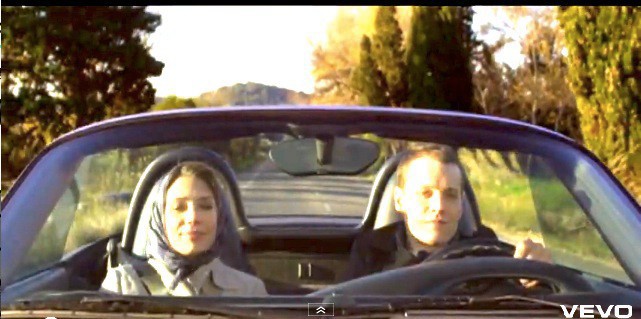 (décider de visiter la campagne)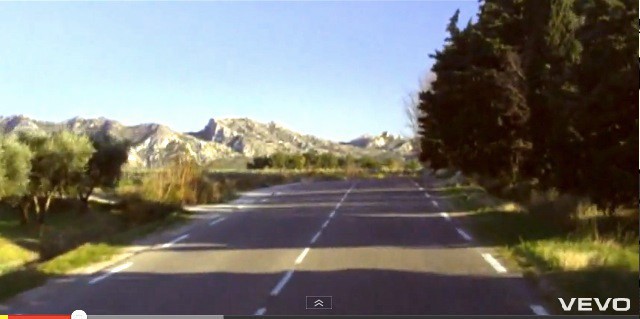 (s’amuser) (faire beau) (s’embrasser)(remarquer le pneu crevé)(quitter la voiture)(faire une promenade dans la fôret) (tomber)(faire nuit) (dormir)(entendre un bruit)(réveiller)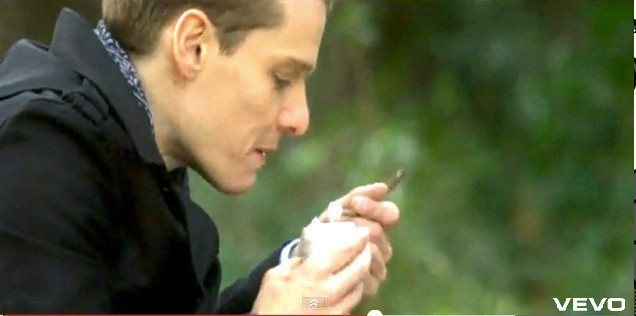 (avoir faim)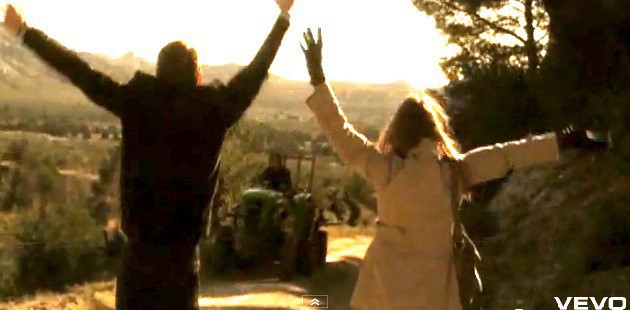 (arrêter un paysan)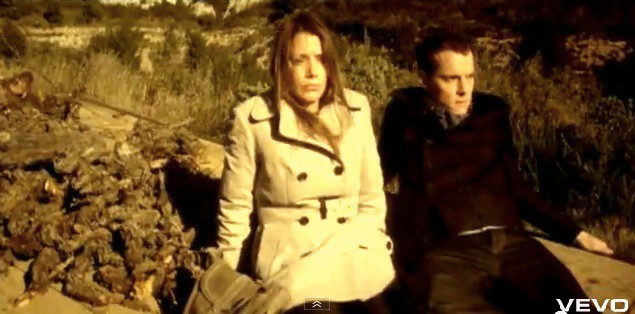 (monter sur le tracteur)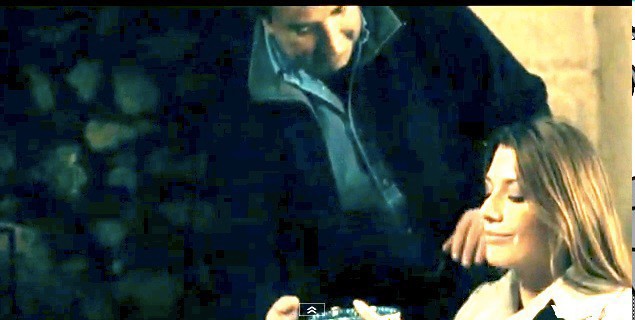 (donner de la soupe) (sourire)JulieHugoCécileOù?Quoi? (pour quelle occasion)Avec qui?Quand?Quelles activités?avantminuitaprèsminuit1.2.3.4.5.JulieHugoCécileOù?Avec qui?Quand?Qu’est-ce qu’ils ont mangé?D’autres détails1. C’est un moment de raconter sajournée, d’oublier un peu tout ce qui s’est passé…2. L’alimentation en France c’est unvrai moment d’échange, un moment de sociabilité.3. A table!4. C’est convivial quand même. Celapermet de parler, de critiquer l’actualité…VraiFaux1. Pour ses vacances, le chanteur apportera une guitare.2. Le chanteur partira avec ses enfants.3. Pendant les vacances le chanteur sera pressé.4. Le chanteur parle à un ami.5. Le chanteur invitera beaucoup d’amis.6. Le chanteur n’a pas envie de se déplacer pour ses vacances.7. D’après la chanson, pendant les vacances, on peut faire ce qu’on veut.8. Pendant l’année le chanteur habite en ville.9. Le chanteur préparera de façon précise toutes ses vacances.10. L’étranger attire le chanteur.JulieHugoCécileOù?Quoi? (pour quelle occasion)Avec qui?Quand?Quelles activités?futur XconditionnelModèle:Elles sauront la réponse.1.2.3.4.5.6.À son professeurÀ Tex et Tammy1. Vous pourriez me dire si la bibliothèque est ouverte?2. Vous savez où elle est, ma sœur?3. Vous pouvez m’aider avec mes devoirs?4. Vous auriez le temps de m’aider avec la leçon?5. Vous aimeriez faire du volontariat pour l’université?logiqueillogiqueXModèle: S’il fait beau demain, il fera de la marche.1.2.3.4.5.6.Définitions Réponses C’est un site favorable pour voler. C’est la capitale de la région. C’est une activité à sensation. Ce sont les inventeurs du cinéma. C’est une région nature. C’est l’endroit parfait pour passer une soirée. Lyon. L’Ardèche. Les frères Lumière. La région du Mont-Blanc. Les bateaux au bord du Rhône. La simulation de Formule 1. indicatifsubjonctifDesire Doubt EmotionNecessityConjunctionModèle: Nous avons peur que Joe-Bob ne soit pas serviable avec ses voisins.Desire Doubt EmotionNecessity Conjunction1.Desire Doubt EmotionNecessityConjunction2.Desire Doubt EmotionNecessityConjunction3.Desire Doubt EmotionNecessityConjunction4.Desire Doubt EmotionNecessityConjunction5.Desire Doubt EmotionNecessityConjunction6.puisqueavant queparce queil est certain queêtre surpris quepréférer queil est probable queil est important quene pas penser queil n’est pas probable quecroire quepour queêtre sûr quejusqu’à ce quequoiquesouhaiter queIl me semble queaprès queTwo subjects?Infinitive?If yes, stop.Indicative? If yes, stop.Subjonctif? If yes, why?Modèle: Nous avons peur que Tex n’ait pas étéfidèle.YesNoYesNoYes  NoDesire, doubt emotion, surprise, necessity, etc. ConjunctionNone of the above1. Edouard est content qu’il pleuve.YesNoYesNoYesNoDesire, doubt emotion, surprise, necessity, etc. ConjunctionNone of the above2. Les amis de Texvoudraient consacrer plus de temps aux loisirs.YesNoYesNoYesNoDesire, doubt emotion, surprise, necessity, etc. ConjunctionNone of the above3. Nous pensons que Joe-Bob est passionné par le football américain.YesNoYesNoYesNoDesire, doubt emotion, surprise, necessity, etc. ConjunctionNone of the above4. Corey souhaite que Joe-Bob dise bonjour à ses voisins.YesNoYesNoYesNoDesire, doubt emotion, surprise, necessity, etc. ConjunctionNone of the above5. Il semble que les amis de Tex aiment se réunir.YesNoYesNoYesNoDesire, doubt emotion, surprise, necessity, etc. ConjunctionNone of the above6. Il est certain que Tammy est jalouse.YesNoYesNoYesNoDesire, doubt emotion, surprise, necessity, etc. ConjunctionNone of the above7. Tex a peur de ne paspouvoir sortir avec ses amis.YesNoYesNoYesNoDesire, doubt emotion, surprise, necessity, etc. ConjunctionNone of the above8. Bette doute que Tex vienne à la crémaillère.YesNoYesNoYesNoDesire, doubt emotion, surprise, necessity, etc. ConjunctionNone of the aboveles conseils de Julieles conseils de Hugoles conseils de Julieles conseils de Hugoles conseils de CécileThème 4 vocabulaire /posted onquizlet.comL’habitatnoms / substantifsnounsla campagnethe countrysideun immeublel’immobilier (m.)an apartment buildingreal estateun embouteillagea traffic jamle paysagelandscape, sceneryun bâtisseurun bâtimentbuildera buildingle développementthe developmentun particuliera private individualun ménagea householdun propriétairean ownerle loyerrentla pauvretépovertyune amendea penalty, fineun SDF (sans domicile fixe)homeless personune taxe (foncière)un impôt(property) taxa taxun baila leaseun prêta loanla tailleun logementsizea lodging, an accommodationun toitl’ardoise (fem)a roofslatedes voletsshuttersun voisina neighbor (masc.)une voisinele bruita neighbor (fem.)noisele savoir-vivremannersla poubellethe trashverbesverbsconstruireto construct, to buildrénoverinterdire (à quelqu’un de…)to renovateto forbid (someone to…)pendre la crémaillèreto have a housewarming partyse présenterto introduce oneselfprévenirto inform, to warndérangerto disturbéviterlaisser traînerto avoidto leave lying aroundse balader (fam.)to go for a walk, walk arounddéménagerto movefaire du bruitto make noiseadjectifsadjectivesagricoledurableagriculturallastingrenouvelablerenewableAvantagesInconvénients1. Paris est la meilleure ville du monde pour :1. Paris est la meilleure ville du monde pour :1. Paris est la meilleure ville du monde pour :1. Paris est la meilleure ville du monde pour :1. Paris est la meilleure ville du monde pour :ses terrasses.son patrimoine culturel.son patrimoine culturel.son patrimoine culturel.ses universités.2. Les auteurs de ce classement sont :2. Les auteurs de ce classement sont :2. Les auteurs de ce classement sont :2. Les auteurs de ce classement sont :2. Les auteurs de ce classement sont :français.britanniques.britanniques.britanniques.américains.3. À Paris il y a 16 universités, cela permet :3. À Paris il y a 16 universités, cela permet :3. À Paris il y a 16 universités, cela permet :3. À Paris il y a 16 universités, cela permet :3. À Paris il y a 16 universités, cela permet :d’offrir une grande diversité de formations.d’offrir une grande diversité de formations.d’offrir une grande diversité de formations.d’attirer de nombreux étudiants étrangers.d’attirer de nombreux étudiants étrangers.4. Les frais de scolarité sont :4. Les frais de scolarité sont :4. Les frais de scolarité sont :4. Les frais de scolarité sont :4. Les frais de scolarité sont :chers.bon marché.bon marché.bon marché.similaires aux États-Unis.5. Le directeur de la rédaction de « l’Étudiant » fait le reproche suivant :5. Le directeur de la rédaction de « l’Étudiant » fait le reproche suivant :5. Le directeur de la rédaction de « l’Étudiant » fait le reproche suivant :5. Le directeur de la rédaction de « l’Étudiant » fait le reproche suivant :5. Le directeur de la rédaction de « l’Étudiant » fait le reproche suivant :la vie à Paris est chère pour les étudiants.la vie à Paris est chère pour les étudiants.il y a trop d’universités concentrées sur Paris.il y a trop d’universités concentrées sur Paris.il y a trop d’universités concentrées sur Paris.OuiNon1. Il y a beaucoup de cafés et de restaurants.2. La nuit, la ville est animée.3. On ne s’ennuie jamais.4. Il est facile d’avoir de nouveaux amis.5. La culture et les loisirs sont fantastiques.6. Les loyers sont chers.7. Il est préférable d’avoir un job étudiant.1. Tu as payé les frais?a. Lequel?2. Tu as réussi le concours?b. Laquelle?3. Nous travaillons pour une entreprise.c. Lesquels?4. Il a posé sa candidature pour lestage.d. Lesquelles?5. Ce bachelier s’est inscrit dans unegrande école.d. Lesquelles?6. Est-ce que tu as trouvé lesépreuves difficiles?d. Lesquelles?HugoCécile1. C’est l’employée qu(e)a. on a droit à beaucoup d’avantages sociaux.2. C’est l’entreprise oùb. la période d’essai se termine demain.3. C’est le patron qu(e)c. j’ai rencontrée la semaine dernière.4. C’est l’employée dontd. décide.5. C’est le patron quie. on vient de licencier.Aux Etats-UnisDans les deux paysEn FranceJulieHugoCécileThème 5 vocabulaire /posted onquizlet.comLe travailnoms / substantifsnounsun droita rightun salariéa salaried workerun prélèvementa deduction*l’assurance	(f)insuranceun fonctionnairecivil servantle chômageunemploymentun plafonda ceilingun entretien d’embaucheune période d’essaia job interviewa trial periodun jour férié (chômé)a non-work dayun horaire de travailwork scheduleune équipeteam